Economic Commission for EuropeInland Transport CommitteeWorking Party on the Transport of Dangerous Goods114th sessionGeneva, 6–10 November 2023
Item 4 of the provisional agenda							18 October 2023Work of the RID/ADR/ADN Joint MeetingItem 5 of the provisional agendaProposals for amendments to annexes A and B of ADR		Consolidated list of amendments adopted by the Joint Meeting and by the Working Party during the biennium		Note by the secretariat		RevisionThe secretariat reproduces hereafter the draft amendments to ADR adopted by the Joint Meeting at its Spring and Autumn 2022 sessions and Spring and Autumn 2023 sessions and the amendments specific to ADR adopted by the Working Party during the biennium.The amendments adopted by the Joint Meeting at its Spring and Autumn 2022 sessions and at its Spring 2023 session (documents ECE/TRANS/WP.15/AC.1/164, annex I, B., ECE/TRANS/WP.15/AC.1/166, annex and ECE/TRANS/WP.15/AC.1/168, annex II) have already been endorsed by the Working Party (see ECE/TRANS/WP.15/258, ECE/TRAN/WP.15/260 and ECE/TRANS/WP.15/262). The amendments adopted by the Joint Meeting at its Autumn 2023 session and corresponding to documents ECE/TRANS/WP.15/AC.1/170, annex II, and ECE/TRANS/WP.15/AC.1/2023/23/Add.1 are presented for endorsement by the Working Party. Some amendments were kept in square brackets by the Joint Meeting pending further review by WP.15 and the RID Committee of Experts’ standing working group. These amendments are reproduced in part II. Some amendments will be confirmed at the next session of the Joint Meeting or correspond to reference to standards which are not published yet. These amendments are reproduced in part III below for further review by the Working Party at its next session.Text in black corresponds to amendments presented for endorsement. Text in green corresponds to amendments already discussed in previous sessions. 	I.	Draft amendments to annexes A and B of ADR for entry into force on 1 January 2025		Chapter 1.11.1.2.2		Amend the title for Chapter 1.2 to read “Definitions, units of measurement and abbreviations”.(Reference document: ECE/TRANS/WP.15/262, annex)1.1.3.1		Rename current paragraph (a) as paragraph (a) (i).		After paragraph (a) (i), add the following new paragraph (ii):“(ii)	The carriage of dangerous goods by private individuals in the limits defined in paragraph (a) (i) intended initially for their personal or domestic use or for their leisure or sporting activities and which are carried as waste, including the cases when these dangerous goods are no longer packaged in the original package for retail sale, provided that measures have been taken to prevent any leakage under normal carriage conditions;”.(Reference document: ECE/TRANS/WP.15/262, annex)1.1.3.6.3	In the table:For transport category 2, in the second column, for Class 9, “3551 3552”;For transport category 3, in the second column, for Class 8, “3554”;For transport category 4, in the second column, for Class 9, “3559”.(Reference document: ECE/TRANS/WP.15/AC.1/2023/23/Add.1 as amended in ECE/TRANS/WP.15/AC.1/170, annex II)		Chapter 1.21.2.1	Amend the definition of “Recycled plastics material” to read as follows:“Recycled plastics material means material recovered from used industrial packagings or from other plastics material that has been pre-sorted and prepared for processing into new packagings, including IBCs. The specific properties of the recycled material used for production of new packagings, including IBCs, shall be assured and documented regularly as part of a quality assurance programme recognized by the competent authority. The quality assurance programme shall include a record of proper pre-sorting and verification that each batch of recycled plastics material, which is of homogeneous composition, is consistent with the material specifications (melt flow rate, density, and tensile properties) of the design type manufactured from such recycled material. This necessarily includes knowledge about the plastics material from which the recycled plastics have been derived, as well as awareness of the prior use, including prior contents, of the plastics material if that prior use might reduce the capability of new packagings, including IBCs, produced using that material. In addition, the packaging or IBC manufacturer's quality assurance programme under 6.1.1.4 or 6.5.4.1 shall include performance of the appropriate mechanical design type tests in 6.1.5 or 6.5.6 on packagings or IBCs, manufactured from each batch of recycled plastics material. In this testing, stacking performance may be verified by appropriate dynamic compression testing rather than static load testing;”	In the note under the definition, in the first sentence, replace “to be followed” by “which may be followed”.2.6.2In the definition of “Globally Harmonized System of Classification and Labelling of Chemicals”, replace “ninth” by “tenth” and replace “(ST/SG/AC.10/30/Rev.9)” by “(ST/SG/AC.10/30/Rev.10)”.	In the definition of “Manual of Tests and Criteria”, replace “seventh” by “eighth” and “(ST/SG/AC.10/11/Rev.7 and Amend.1)” by “(ST/SG/AC.10/11/Rev.8)”.		In the definition of “UN Model Regulations”, replace “twenty-second” by “twenty-third” and replace “(ST/SG/AC.10/1/Rev.22)” by “(ST/SG/AC.10/1/Rev.23)”.	In the definition of “Filling ratio”, replace “a pressure receptacle” by “the means of containment”.(Reference document: ECE/TRANS/WP.15/AC.1/2023/23/Add.1) (as amended in ECE/TRANS/WP.15/AC.1/170, annex II)1.2.1	Add a new definition in proper alphabetical order to read as follows:“Degree of filling means the ratio, expressed in %, of the volume of liquid or solid introduced at 15 ºC into the means of containment and the volume of the means of containment ready for use;”(Reference document: ECE/TRANS/WP.15/AC.1/2023/23/Add.1)1.2.2.1	In the table, in the entry for “Electrical resistance”, in the last column, replace “1 kg · m² / s³ / A²” by “1 kg ⋅ m2 ⋅ s−3 ⋅ A−2”.(Reference document: ECE/TRANS/WP.15/AC.1/2023/23/Add.1)		Chapter 1.41.4.2.1.1	In (e), replace “bulk containers” by “containers for carriage in bulk”.(Reference document: ECE/TRANS/WP.15/262, annex)1.4.3.3		In sub-paragraph (e), replace “permissible degree of filling or the permissible mass of contents per litre of capacity” by “permissible degree of filling, permissible filling ratio or permissible mass of contents per litre of capacity, as appropriate,”.(Reference document: ECE/TRANS/WP.15/AC.1/2023/23/Add.1)		Chapter 1.61.6.1.1	Replace “2023” by “2025” and “2022” by “2024”.(Reference document: ECE/TRANS/WP.15/AC.1/170, annex II)1.6.1.8	After “may continue to be used”, add “until 31 December 2026”.(Reference document: ECE/TRANS/WP.15/AC.1/170, annex II)1.6.1.38	Delete and replace “1.6.1.39 to 1.6.1.42 (Deleted)” by “1.6.1.38 to 1.6.1.42 (Deleted)”.(Reference document: ECE/TRANS/WP.15/AC.1/170, annex II)1.6.1.43	Replace “2.2.9.1.7” by “2.2.9.1.7.1”. (Reference document: ECE/TRANS/WP.15/AC.1/2023/23/Add.1)1.6.1.53	Delete and add “1.6.1.53 (Deleted)”.(Reference document: ECE/TRANS/WP.15/AC.1/170, annex II)1.6.1		Add the following transitional measure:“1.6.1.54	Vats for the carriage of molten aluminium of UN No. 3257 which have been constructed and approved before 1 July 2025 in accordance with the provisions of national law but which do not, however, conform to the construction and approval requirements of AP11 in 7.3.3.2.7 applicable as from 1 January 2025 may continue to be used with the approval of the competent authorities in the countries of use.”(Reference document: ECE/TRANS/WP.15/262, annex)“1.6.1.55	Substances assigned to UN No. 1835 or 3560, may be carried until 31 December 2026 in accordance with the classification provisions and transport conditions of  applicable to UN 1835 TETRAMETHYLAMMONIUM HYDROXIDE SOLUTION up to 31 December 2024.”“1.6.1.56	Substances assigned to UN No. 3423, may be carried until 31 December 2026 in accordance with the classification provisions and transport conditions of  applicable up to 31 December 2024.”“1.6.1.57	Packagings manufactured before 1 January 2027 and which do not conform to the requirements of 6.1.3.1 regarding the affixing of marks on non-removable components applicable as from 1 January 2025 may continue to be used.”(Reference document: ECE/TRANS/WP.15/AC.1/2023/23/Add.1)1.6.2.17	Delete and replace “1.6.2.16 (Deleted)” by “1.6.2.16 and 1.6.2.17 (Deleted)”.(Reference document: ECE/TRANS/WP.15/AC.1/170, annex II)1.6.2.21 and 1.6.2.22		Delete and add “1.6.2.21 and 1.6.2.22 (Deleted)”.(Reference document: ECE/TRANS/WP.15/AC.1/170, annex II)1.6.2	Add the following new transitional measures:“1.6.2.23	The requirements of Note 3 of 6.2.1.6.1 applicable until 31 December 2024 may continue to be applied until 31 December 2026.”“1.6.2.24	For the carriage of gases of UN Nos. 1006, 1013, 1046 and 1066 in cylinders having a test pressure capacity product of maximum 15.2 MPa.litre (152 bar.litre), the provisions of special provision 653 of Chapter 3.3 applicable until 31 December 2024 may continue to be applied until 31 December 2026.”(Reference document: ECE/TRANS/WP.15/AC.1/2023/23/Add.1)1.6.3		Add the following transitional measure:“1.6.3.61	Fixed tanks (tank-vehicles) and demountable tanks constructed before 1 July 2025 in accordance with the requirements in force up to 31 December 2024, but which however do not conform to the requirements of 6.8.2.2.11 applicable from 1 January 2025 may continue to be used.”(Reference document: ECE/TRANS/WP.15/262, annex)1.6.4.59	Amend to read as follows:“1.6.4.59	Fibre-reinforced plastics tank-containers constructed before 1 July 2033 in accordance with the requirements of Chapter 6.9 in force up to 31 December 2022, may still be used, in accordance with the provisions of Chapter 4.4 in force up to 31 December 2022.”(Reference document: ECE/TRANS/WP.15/260, annex)1.6.4		Add the following transitional measure:“1.6.4.65	Tank-containers constructed before 1 July 2025 in accordance with the requirements in force up to 31 December 2024, but which however do not conform to the requirements of 6.8.2.2.11 applicable from 1 January 2025 may continue to be used.”(Reference document: ECE/TRANS/WP.15/262, annex)		Chapter 1.81.8.3.2	Renumber (a) and (b) as (b) and (c). In the renumbered (c), before “carriage”, insert “consignment,” (twice).	Add a new (a) to read as follows:“(a)	(Reserved);”(Reference document: ECE/TRANS/WP.15/260, annex)1.8.3.11	In (b), fifth indent, replace “carriage in fixed or demountable tanks” by “carriage in tanks”.(Reference document: ECE/TRANS/WP.15/AC.1/170, annex II)1.8.3.11	In sub-paragraph (b), tenth indent, amend the text in parentheses to read “(packing, filling – degree of filling or filling ratio, as appropriate -, loading and unloading, stowage and segregation)”.(Reference document: ECE/TRANS/WP.15/AC.1/2023/23/Add.1) 1.8.6.1	Before “surveillance”, add “authorization and”.(Reference document: ECE/TRANS/WP.15/AC.1/170, annex II)1.8.7.7	In the heading, replace “Surveillance” by “Authorization and surveillance”.(Reference document: ECE/TRANS/WP.15/AC.1/170, annex II)1.8.8.6	Replace “1.8.7.7.1 (d)” by “1.8.7.7.1 (b) (ii)”.(Reference document: ECE/TRANS/WP.15/AC.1/170, annex II)		Chapter 2.12.1.5.2	Amend to read as follows:“2.1.5.2	Such articles may in addition contain cells or batteries. Lithium  cells and batteries that are integral to the article shall be of a type proven to meet the testing requirements of the Manual of Tests and Criteria, part III, sub-section 38.3. For articles containing pre-production prototype lithium  cells or batteries carried for testing, or for articles containing lithium cells or batteries manufactured in production runs of not more than 100 cells or batteries, the requirements of special provision 310 of Chapter 3.3 shall apply.”(Reference document: ECE/TRANS/WP.15/AC.1/2023/23/Add.1) (as amended in ECE/TRANS/WP.15/AC.1/170, annex II)		Chapter 2.22.2.1.1.1	In (a), for “Pyrotechnic substances”, replace “substances or mixtures of substances” by “explosive substances”.	At the end, before the definition of “Phlegmatized”, replace “definition applies” by “definitions apply”. At the end of the last paragraph, replace the full stop by a semicolon and add a new paragraph to read as follows:“Explosive or pyrotechnic effect means, in the context of (c), an effect produced by self-sustaining exothermic chemical reactions including shock, blast, fragmentation, projection, heat, light, sound, gas and smoke.”(Reference document: ECE/TRANS/WP.15/AC.1/2023/23/Add.1)2.2.1.4	Add the following new entry:“FIRE SUPPRESSANT DISPERSING DEVICESArticles which contain a pyrotechnic substance, which are intended to disperse a fire extinguishing agent (or aerosol) when activated, and which do not contain any other dangerous goods.”(Reference document: ECE/TRANS/WP.15/AC.1/2023/23/Add.1)2.2.2.3	Under classification code 2F, for UN No. 1010, replace “40 %” by “20 %”.(Reference document: ECE/TRANS/WP.15/AC.1/2023/23/Add.1)2.2.3.1.1	In the last sentence before the notes, replace “3357 and 3379” by “3357, 3379 and 3555”.(Reference document: ECE/TRANS/WP.15/AC.1/2023/23/Add.1)2.2.3.3	For “F3”, delete the entry for “3269 POLYESTER RESIN KIT, liquid base material”. For “F1”, before “3065 ALCOHOLIC BEVERAGES”, add an entry for “3269 POLYESTER RESIN KIT, liquid base material”.(Reference document: ECE/TRANS/WP.15/AC.1/2023/23/Add.1)2.2.41.1.2 	Amend the name of subdivision “F” to read “Flammable solids, without subsidiary hazard, and articles containing such substances”.(Reference document: ECE/TRANS/WP.15/AC.1/2023/23/Add.1)2.2.41.1.3	Add a new paragraph at the end to read as follows:“Metal powders are powders of metals or metal alloys.”(Reference document: ECE/TRANS/WP.15/AC.1/2023/23/Add.1)2.2.41.1.5 (a)	Replace “metals powders or powders of metal-alloys” by “metal powders”.(Reference document: ECE/TRANS/WP.15/AC.1/2023/23/Add.1)2.2.41.1.5 (b)	Replace “Metals powders or powders of metal-alloys” by “Metal powders”.(Reference document: ECE/TRANS/WP.15/AC.1/2023/23/Add.1)2.2.41.1.8 (b)	Replace “Metals powders or powders of metal-alloys” by “Metal powders”.(Reference document: ECE/TRANS/WP.15/AC.1/2023/23/Add.1)2.2.41.3	For “F4”, delete the entry for “3527 POLYESTER RESIN KIT, solid base material”. For “F1”, before the first entry, add an entry for “3527 POLYESTER RESIN KIT, solid base material”.(Reference document: ECE/TRANS/WP.15/AC.1/2023/23/Add.1)2.2.42.1.2 	Amend the name of subdivision “S” to read “Substances liable to spontaneous combustion, without subsidiary hazard, and articles containing such substances”.		Amend subdivision “SW” to read as follows:“SW	Substances liable to spontaneous combustion, which, in contact with water, emit flammable gases and articles containing such substances:SW1 Substances;SW2 Articles”(Reference document: ECE/TRANS/WP.15/AC.1/2023/23/Add.1)2.2.42.3	At the entry of the tree, replace “Substances liable to spontaneous combustion” by “Substances liable to spontaneous combustion and articles containing such substances”.(Reference document: ECE/TRANS/WP.15/AC.1/2023/23/Add.1)2.2.42.3	Amend the branch for “Water-reactive SW” to read as follows:(Reference document: ECE/TRANS/WP.15/AC.1/2023/23/Add.1)2.2.43.3	At the entry of the tree, replace “Substances which, in contact with water, emit flammable gases” by “Substances which, in contact with water, emit flammable gases, and articles containing such substances”.(Reference document: ECE/TRANS/WP.15/AC.1/2023/23/Add.1)2.2.43.3	For “W3”, for UN No. 3292, replace “SODIUM” by “METALLIC SODIUM OR SODIUM ALLOY” (twice).(Reference document: ECE/TRANS/WP.15/AC.1/2023/23/Add.1)2.2.52.4	In the table, for “ISOPROPYL sec-BUTYL PEROXYDICARBONATE+DI-sec-BUTYL PEROXYDICARBONATE+DI-ISOPROPYL PEROXYDICARBONATE”, in column “Concentration”, replace “≤ 32 + ≤ 15 – 18 ≤ 12 -15” by “≤ 32 + ≤ 15 – 18 + ≤ 12 -15”.	In the table, for “DI-2,4-DICHLOROBENZOYL PEROXIDE”, concentration “≤ 52 as a paste with silicon oil”, in column “Packing Method”, replace “OP7” by “OP5” and in column “Number (Generic entry)”, replace “3106” by “3104”.	In the table, add the following new entries:	After the table, add the following new remarks:	“33) Available oxygen ≤ 10 %.	34) Sum of diluent type A and water ≥ 55 %, and in addition methyl ethyl ketone.” (Reference document: ECE/TRANS/WP.15/AC.1/2023/23/Add.1)2.2.61.1.2	In the first sentence, after “Substances”, add “and articles”.Amend the name of subdivision “T” to read “Toxic substances without subsidiary hazard and articles containing such substances”.	Amend the name of subdivision “TF” to read “Toxic substances, flammable, and articles containing such substances”. Under “TF”, add the following new subdivision: “TF4 Articles”.	Amend the name of subdivision “TC” to read “Toxic substances, corrosive, and articles containing such substances”. Under “TC”, add the following new subdivision: “TC5 Articles”.(Reference document: ECE/TRANS/WP.15/AC.1/2023/23/Add.1)2.2.61.3	Amend the titles before the trees to read:“Toxic substances without subsidiary hazard(s), and articles containing such substances”“Toxic substances with subsidiary hazard(s), and articles containing such substances”	For “TF3”, delete the entry for “1700 TEAR GAS CANDLES”.	For “TF”, after the branch for “TF3”, add the following new branch:	For “TC”, after the branch for “TC4”, add the following new branch:(Reference document: ECE/TRANS/WP.15/AC.1/2023/23/Add.1)2.2.62.1.4.1	In the table, for UN 2814, in the entry for “Monkeypox virus”, at the end, add “(cultures only)”.(Reference document: ECE/TRANS/WP.15/AC.1/2023/23/Add.1)2.2.7.1.3	In the definition for “Specific activity of a radionuclide”, at the end, add the following new note:“NOTE:	The terms "activity concentration" and "specific activity" are synonymous for the purpose of .”(Reference document: ECE/TRANS/WP.15/AC.1/2023/23/Add.1)2.2.9.1.2	For code M4, after “Lithium batteries” add “and sodium ion batteries”. (Reference document: ECE/TRANS/WP.15/AC.1/2023/23/Add.1)2.2.9.1.3	Place this paragraph number before the heading “Definitions and classification”.(Reference document: ECE/TRANS/WP.15/AC.1/2023/23/Add.1)2.2.9.1.4	Place this paragraph number before the heading “Substances which, on inhalation as fine dust, may endanger health”.(Reference document: ECE/TRANS/WP.15/AC.1/2023/23/Add.1)2.2.9.1.5	Place this paragraph number before the heading “Substances and articles which, in the event of fire, may form dioxins”.(Reference document: ECE/TRANS/WP.15/AC.1/2023/23/Add.1)2.2.9.1.6	Place this paragraph number before the heading “Substances evolving flammable vapour”.(Reference document: ECE/TRANS/WP.15/AC.1/2023/23/Add.1)2.2.9.1.7		Before 2.2.9.1.7, replace “Lithium batteries” by the following heading:“2.2.9.1.7	Lithium batteries and sodium ion batteries”Renumber current 2.2.9.1.7 as 2.2.9.1.7.1 with the following heading:“2.2.9.1.7.1	Lithium batteries”(Reference document: ECE/TRANS/WP.15/AC.1/2023/23/Add.1)2.2.9.1.7.1 (as renumbered)	In sub-paragraph (g), at the end, add a new note to read as follows:“NOTE:	The term "make available" means that manufacturers and subsequent distributors ensure that the test summary  is accessible so that the consignor or other persons in the supply chain can confirm compliance.”(Reference document: ECE/TRANS/WP.15/AC.1/2023/23/Add.1) (as amended in ECE/TRANS/WP.15/AC.1/170, annex II)Add a new 2.2.9.1.7.2 to read as follows:“2.2.9.1.7.2	Sodium ion batteries	Cells and batteries, cells and batteries contained in equipment, or cells and batteries packed with equipment containing sodium ion, which are a rechargeable electrochemical system where the positive and negative electrode are both intercalation or insertion compounds, constructed with no metallic sodium (or sodium alloy) in either electrode and with an organic non aqueous compound as electrolyte, shall be assigned to UN Nos. 3551 or 3552 as appropriate.NOTE:	Intercalated sodium exists in an ionic or quasi-atomic form in the lattice of the electrode material.	They may be carried under these entries if they meet the following provisions:(a)	Each cell or battery is of the type proved to meet the requirements of applicable tests of the Manual of Tests and Criteria, part III, sub-section 38.3;NOTE: Batteries shall be of a type proved to meet the testing requirements of the Manual of Tests and Criteria, part III, sub-section 38.3, irrespective of whether the cells of which they are composed are of a tested type.(b)	Each cell and battery incorporates a safety venting device or is designed to preclude a violent rupture under conditions normally encountered during carriage;(c)	Each cell and battery is equipped with an effective means of preventing external short circuits;(d)	Each battery containing cells or a series of cells connected in parallel is equipped with effective means as necessary to prevent dangerous reverse current flow (e.g., diodes, fuses, etc.);(e)	Cells and batteries shall be manufactured under a quality management program as prescribed under 2.2.9.1.7.1 (e) (i) to (ix);(f)	Manufacturers and subsequent distributors of cells or batteries shall make available the test summary as specified in the Manual of Tests and Criteria, Part III, sub-section 38.3, paragraph 38.3.5.NOTE:	The term "make available" means that manufacturers and subsequent distributors ensure that the test summary is accessible so that the consignor or other persons in the supply chain can confirm compliance.Sodium ion batteries are not subject to the provisions of  if they meet the requirements of special provisions 188 or 400 of Chapter 3.3.”(Reference document: ECE/TRANS/WP.15/AC.1/2023/23/Add.1) (as amended in ECE/TRANS/WP.15/AC.1/170, annex II)2.2.9.1.8	Place this paragraph number before the heading “Life-saving appliances”.(Reference document: ECE/TRANS/WP.15/AC.1/2023/23/Add.1)2.2.9.1.9	Place this paragraph number before the heading “Environmentally hazardous substances”.(Reference document: ECE/TRANS/WP.15/AC.1/2023/23/Add.1)2.2.9.1.10	Replace the current heading before 2.2.9.1.10 and the heading numbered 2.2.9.1.10 by:“2.2.9.1.10	Pollutants to the aquatic environment: Environmentally hazardous substances (aquatic environment)”(Reference document: ECE/TRANS/WP.15/AC.1/2023/23/Add.1)2.2.9.1.11	Place this paragraph number before the heading “Genetically modified microorganisms or organisms”.(Reference document: ECE/TRANS/WP.15/AC.1/2023/23/Add.1)2.2.9.1.11	Add the following new note 3 and renumber current notes 3 and 4 as notes 4 and 5:“NOTE 3: 	Pharmaceutical products (such as vaccines) that are packed in a form ready to be administered, including those in clinical trials, and that contain GMMOs or GMOs are not subject to .”(Reference document: ECE/TRANS/WP.15/AC.1/2023/23/Add.1)2.2.9.1.13	Place this paragraph number before the heading “Elevated temperature substances”.(Reference document: ECE/TRANS/WP.15/AC.1/2023/23/Add.1)2.2.9.1.14	Place this paragraph number before the heading “Other substances and articles presenting a danger during carriage but not meeting the definitions of another class”.	In the introductory sentence, after “miscellaneous substances” add “and articles”.(Reference document: ECE/TRANS/WP.15/AC.1/2023/23/Add.1)2.2.9.1.15	Place this paragraph number before the heading “Assignment of the packing groups”.(Reference document: ECE/TRANS/WP.15/AC.1/2023/23/Add.1)2.2.9.2	In the first indent, after “Lithium batteries”, add “and sodium ion batteries”.(Reference document: ECE/TRANS/WP.15/AC.1/170, annex II)2.2.9.3	In the list of entries, for code “M4”, amend the branch header “Lithium batteries” to read “Lithium batteries and sodium ion batteries” and add the following new entries:“3551	SODIUM ION BATTERIES with organic electrolyte3552	SODIUM ION BATTERIES CONTAINED IN EQUIPMENT or SODIUM ION BATTERIES PACKED WITH EQUIPMENT, with organic electrolyte”.	In the list of entries, for code “M5”, add the following new entry: “3559	FIRE SUPPRESSANT DISPERSING DEVICES”	In the list of entries, for code “M11”, add the following new entries:“3556	VEHICLE, LITHIUM ION BATTERY POWERED 3557		VEHICLE, LITHIUM METAL BATTERY POWERED3558		VEHICLE, SODIUM ION BATTERY POWERED”.(Reference document: ECE/TRANS/WP.15/AC.1/2023/23/Add.1)		Chapter 3.13.1.2.2	In the first sentence, delete “"and" or”.(Reference document: ECE/TRANS/WP.15/AC.1/2023/23/Add.1)		Chapter 3.23.2.1	 Add the following new sentence at the end: “Packing groups may also be assigned via special provisions in Chapter 3.3 as indicated in column (6).”.	In the descriptive text for column (12), in the fourth paragraph after the title, replace “maximum degree of filling” by “maximum degree of filling or filling ratio, as appropriate”.(Reference document: ECE/TRANS/WP.15/AC.1/2023/23/Add.1 as amended in ECE/TRANS/WP.15/AC.1/170, annex II for the English version)3.2.1	In the explanatory note for column (10) of Table A, replace “For fibre-reinforced plastic portable tanks” by “For portable tanks with shells made of FRP materials”.(Reference document: ECE/TRANS/WP.15/260, annex)		Chapter 3.2, table AFor UN No. 0331, in column (11), delete “TP1”.(Reference document: ECE/TRANS/WP.15/AC.1/2023/23/Add.1)For UN Nos. 1006, 1046 and 1066, in column (6), replace “653” by “406”.(Reference document: ECE/TRANS/WP.15/AC.1/2023/23/Add.1)For UN No. 1010, in column (2), replace “40 %” by “20 %” and in column (6), add “402”. (Reference document: ECE/TRANS/WP.15/AC.1/2023/23/Add.1)For UN No. 1013, in column (6), delete “653” and after “392”, insert “406”.(Reference document: ECE/TRANS/WP.15/AC.1/2023/23/Add.1)For UN Nos. 1204, 1310, 1320, 1321, 1322, 1336, 1337, 1344, 1347, 1348, 1349, 1354, 1355, 1356, 1357,1517, 1571, 2059 (all entries), 2555, 2556, 2852, 2907, 3064, 3317, 3319, 3343, 3344, 3357, 3364, 3365, 3366, 3367, 3368, 3369, 3370 and 3376, in column (6), add “28”.(Reference document: ECE/TRANS/WP.15/AC.1/2023/23/Add.1)For UN Nos. 1391 and 3482, in column (10), add “T13” and in column (11), add “TP2 TP7 TP42”. (Reference document: ECE/TRANS/WP.15/AC.1/2023/23/Add.1 as amended in ECE/TRANS/WP.15/AC.1/170, annex II)For UN No. 1700, in column (3b), replace “TF3” by “TF4”.(Reference document: ECE/TRANS/WP.15/AC.1/2023/23/Add.1)For UN No. 1774, in column (3b), replace “C11” by “C9”.(Reference document: ECE/TRANS/WP.15/AC.1/2023/23/Add.1)For UN No. 1835, packing group II:In column (2), replace “SOLUTION” by “AQUEOUS SOLUTION with more than 2.5 % but less than 25 % tetramethylammonium hydroxide”;In column (3b), replace “C7” by “CT1”;In column (5), add “+6.1”;In column (6) add “279 408”;In column (18), add “CV13 CV28”;In column (20), replace “80” by “86”;(Reference document: ECE/TRANS/WP.15/AC.1/2023/23/Add.1 as amended in ECE/TRANS/WP.15/AC.1/170, annex II)For UN No. 1835, packing group III, in column (2), replace “SOLUTION” by “AQUEOUS SOLUTION with not more than 2.5 % tetramethylammonium hydroxide” and in column (6) add “408”.(Reference document: ECE/TRANS/WP.15/AC.1/2023/23/Add.1)For UN No. 2016, in column (3b), replace “T2” by “T10”.(Reference document: ECE/TRANS/WP.15/AC.1/2023/23/Add.1)For UN No. 2017, in column (3b), replace “TC2” by “TC5”.(Reference document: ECE/TRANS/WP.15/AC.1/2023/23/Add.1)For UN No. 2028, in column (4), delete “II”.(Reference document: ECE/TRANS/WP.15/AC.1/2023/23/Add.1)For all entries of UN No. 2037, in column (16), insert “V14”.(Reference document: ECE/TRANS/WP.15/262, annex)For UN No. 2073, in column (6), delete “532”.(Reference document: ECE/TRANS/WP.15/262, annex)For UN Nos. 2210, 2870 (first entry), 3393 and 3394, in column (3b), replace “SW” by “SW1”.(Reference document: ECE/TRANS/WP.15/AC.1/2023/23/Add.1)For UN No. 2426, in column (6), delete “644”.(Reference document: ECE/TRANS/WP.15/AC.1/2023/23/Add.1)For UN No. 2672, in column (6), delete “543”.(Reference document: ECE/TRANS/WP.15/262, annex)For UN No. 2795, in column (6), add “401”.(Reference document: ECE/TRANS/WP.15/AC.1/2023/23/Add.1)For UN No. 2803, in column (6), add “365”.(Reference document: ECE/TRANS/WP.15/AC.1/2023/23/Add.1)For UN No. 2870 (second entry), in column (3b), replace “SW” by “SW2” and, in column (4), delete “I”.(Reference document: ECE/TRANS/WP.15/AC.1/2023/23/Add.1)For UN No. 3082, in column (6), insert: “650”.(Reference document: ECE/TRANS/WP.15/258, annex II)For UN Nos. 3090, 3091, 3480, 3481, in column (6), add “677”.(Reference document: ECE/TRANS/WP.15/260, annex)For UN Nos. 3101 to 3110, in column (18), insert “CV29”.(Reference document: ECE/TRANS/WP.15/AC.1/2023/23/Add.1)For UN No. 3165, in column (4), delete “I”.(Reference document: ECE/TRANS/WP.15/AC.1/2023/23/Add.1)For UN No. 3257, first entry, in column (17), add “AP11”.(Reference document: ECE/TRANS/WP.15/262, annex)For UN No. 3269 (two entries), in column (3b), replace “F3” by “F1”.(Reference document: ECE/TRANS/WP.15/AC.1/2023/23/Add.1)For UN No. 3270, in column (6), add “403”.(Reference document: ECE/TRANS/WP.15/AC.1/2023/23/Add.1)For UN No. 3292, in column (2), replace “SODIUM” by “METALLIC SODIUM OR SODIUM ALLOY” (twice) and in column (6), add “401”.(Reference document: ECE/TRANS/WP.15/AC.1/2023/23/Add.1)For UN No. 3423:In column (3a), replace “8” by “6.1”;In column (3b), replace “C8” by “TC2”;In column (4), replace “II” by “I”;In column (5), replace “8” by “6.1 + 8”;In column (6), add “279”;In column (7a), replace “1 kg” by “0”;In column (7b), replace “E2” by “E5”;In column (8), replace “IBC08” by “IBC99”;In column (9a) delete “B4”;In column (9b), replace “MP10” by “MP18”;In column (10), replace “T3” by “T6”;In column (12), replace “SGAN L4BN” by “S10AH L10CH”;In column (13), insert “TU14 TU15 TE19 TE21”;In column (15), replace “2 (E)” by “1 (C/E)”;In column (18), add “CV1 CV13 CV28”;In column (19), add “S9 S14”;In column (20), replace “80” by “668”.(Reference document: ECE/TRANS/WP.15/AC.1/2023/23/Add.1 as amended in ECE/TRANS/WP.15/AC.1/170, annex II)For UN No. 3527 (both entries), in column (3b), replace “F4” by “F1”.(Reference document: ECE/TRANS/WP.15/AC.1/2023/23/Add.1)For UN Nos. 3537, 3538, 3540, 3541, 3546, 3547 and 3548, in column (6), after “274”, add “310”.(Reference document: ECE/TRANS/WP.15/AC.1/2023/23/Add.1)For UN No. 3550, in column (9b), insert “MP18”. (Reference document: ECE/TRANS/WP.15/262, annex)For UN No. 3550, in column (12), delete “L10CH” and in column (13), delete “TU14” and “TE21”.(Reference document: ECE/TRANS/WP.15/AC.1/170, annex II) Add the following new entries:(Reference document: ECE/TRANS/WP.15/AC.1/2023/23/Add.1 as amended in ECE/TRANS/WP.15/AC.1/170, annex II)		 Chapter 3.2, Table B(Reference document: ECE/TRANS/WP.15/AC.1/2023/23/Add.1)For “BATTERIES, CONTAINING SODIUM”, in the column for “Name and description”, replace “SODIUM” by “METALLIC SODIUM OR SODIUM ALLOY”. For “BUTADIENES AND HYDROCARBON MIXTURE, STABILIZED, containing more than 40 % butadienes”, replace “40 %” by “20 %”. For “CELLS, CONTAINING SODIUM”, in the column for “Name and description”, replace “SODIUM” by “METALLIC SODIUM OR SODIUM ALLOY”. Amend the entry for “TETRAMETHYLAMMONIUM HYDROXIDE SOLUTION” to read as follows: For “TETRAMETHYLAMMONIUM HYDROXIDE, SOLID”, in the second column, replace “8” by “6.1”. Add the following new entries in alphabetical order: 		Chapter 3.3SP 188	In (a), after “lithium ion”, insert “or sodium ion”.	In the note under (a), replace “2.2.9.1.7” by “2.2.9.1.7.1”.	In (b), first sentence, after “lithium ion”, insert “or sodium ion”. In the second sentence, after “Lithium ion”, insert “and sodium ion”. In the second sentence, replace “except those” by “except lithium ion batteries”.		In the note under (b), replace “2.2.9.1.7” by “2.2.9.1.7.1”.In (c), after “Each”, insert “lithium”, replace “2.2.9.1.7” by “2.2.9.1.7.1” and after “(g)”, insert “or for sodium ion cells or batteries, the provisions of 2.2.9.1.7.2 (a), (e) and (f) shall apply”.	In (f), in the first and last paragraphs, replace “lithium battery mark” by “lithium battery or sodium ion battery mark”.	In the Note, replace “lithium battery mark” by “lithium battery or sodium ion battery mark”.	In the antepenultimate paragraph, second sentence, delete “lithium”.(Reference document: ECE/TRANS/WP.15/AC.1/2023/23/Add.1 as amended in ECE/TRANS/WP.15/AC.1/170, annex II)SP 230	Replace “2.2.9.1.7” by “2.2.9.1.7.1”. At the end, add the following new sentence “Sodium ion cells and batteries may be carried under this entry if they meet the provisions of 2.2.9.1.7.2.”.(Reference document: ECE/TRANS/WP.15/AC.1/2023/23/Add.1)SP 252	Amend to read as follows:“252	(1)	Ammonium nitrate hot concentrated solutions can be carried under this entry provided:(a)	The solution contains not more than 93 % ammonium nitrate;(b)	The solution contains at least 7 % water;(c)	The solution contains not more than 0.2 % combustible material;(d)	The solution contains no chlorine compounds in quantities such that the chloride ion level exceeds 0.02 %;(e)	The pH of an aqueous solution of 10 % of the substance is between 5 and 7, measured at 25 ºC; and(f)	The maximum allowable carriage temperature of the solution is 140 ºC.	(2)	Additionally, ammonium nitrate hot concentrate solutions are not subject to  provided:(a)	The solution contains not more than 80 % ammonium nitrate;(b)	The solution contains not more than 0.2 % combustible material;(c)	The ammonium nitrate remains in solution under all conditions of carriage; and(d)	The solution does not meet the criteria of any other class.”(Reference document: ECE/TRANS/WP.15/AC.1/2023/23/Add.1)SP 280	In the last sentence, at the end, add “or to fire suppressant dispersing devices described in special provision 407 (UN Nos. 0514 and 3559)”.(Reference document: ECE/TRANS/WP.15/AC.1/2023/23/Add.1)SP 296	In (d), after “lithium batteries”, insert “or sodium ion batteries”.(Reference document: ECE/TRANS/WP.15/AC.1/2023/23/Add.1 as amended in ECE/TRANS/WP.15/AC.1/170, annex II)SP 310	Amend the first paragraph to read as follows:“310	Cells or batteries from production runs of not more than 100 cells or batteries, or pre-production prototypes of cells or batteries when these prototypes are carried for testing, shall meet the provisions of 2.2.9.1.7.1 with the exception of (a), (e) (vii), (f) (iii) if applicable, (f) (iv) if applicable and (g).	NOTE:	"Carried for testing" includes, but is not limited to, testing described in the Manual of Tests and Criteria, part III, sub-section 38.3, integration testing and product performance testing.	These cells and batteries shall be packaged in accordance with packing instruction P910 of 4.1.4.1 or LP905 of 4.1.4.3, as applicable.	Articles (UN Nos. 3537, 3538, 3540, 3541, 3546, 3547 or 3548) may contain such cells or batteries provided that the applicable parts of packing instruction P006 of 4.1.4.1 or LP03 of 4.1.4.3, as applicable, are met.”	In the current second paragraph, replace “Carriage” by “Transport”. (Reference document: ECE/TRANS/WP.15/AC.1/2023/23/Add.1)SP 328	In the last paragraph, replace “lithium metal or lithium ion” by “lithium metal, lithium ion or sodium ion”, replace the “or” before “UN 3481” by a comma and, at the end of the sentence, add “or UN 3552 SODIUM ION BATTERIES CONTAINED IN EQUIPMENT”.(Reference document: ECE/TRANS/WP.15/AC.1/2023/23/Add.1)SP 348	Replace “Batteries” by “Lithium batteries”. After “2011” insert “and sodium ion batteries manufactured after 31 December 2025”.(Reference document: ECE/TRANS/WP.15/AC.1/2023/23/Add.1)SP 360	In the first sentence, replace “lithium metal batteries or lithium ion batteries” by “lithium metal, lithium ion or sodium ion batteries” and replace “entry UN 3171 BATTERY-POWERED VEHICLE” by “entries UN 3556 VEHICLE, LITHIUM ION BATTERY POWERED or UN 3557 VEHICLE, LITHIUM METAL BATTERY POWERED or UN 3558 VEHICLE, SODIUM ION BATTERY POWERED, as applicable”.(Reference document: ECE/TRANS/WP.15/AC.1/2023/23/Add.1)SP 363	In (f), amend the second sentence to read “However, lithium batteries shall meet the provisions of 2.2.9.1.7.1, except that (a), (e) (vii), (f) (iii) if applicable, (f) (iv) if applicable and (g) do not apply when batteries of a production run of not more than 100 cells or batteries, or pre-production prototypes of cells or batteries when these prototypes are carried for testing, are installed in machinery or engines.”. Add the following new third sentence: “Furthermore, sodium ion batteries shall meet the provisions of 2.2.9.1.7.2, except that (a), (e) and (f) do not apply when batteries of a production run of not more than 100 cells or batteries, or pre-production prototypes of cells or batteries when these prototypes are carried for testing, are installed in machinery or engines.(Reference document: ECE/TRANS/WP.15/AC.1/2023/23/Add.1 as amended in ECE/TRANS/WP.15/AC.1/170, annex II)SP 365	After “mercury”, add “or gallium”. Replace “UN 3506” by “UN Nos. 3506 or 3554, as appropriate”.(Reference document: ECE/TRANS/WP.15/AC.1/2023/23/Add.1)SP 366	After “mercury”, add “or gallium”. (Reference document: ECE/TRANS/WP.15/AC.1/2023/23/Add.1)SP 371	In (1) (f), first sentence, replace “16.6.1.3.1 to 16.6.1.3.6” by “16.6.1.3.1 to 16.6.1.3.4, 16.6.1.3.6”.(Reference document: ECE/TRANS/WP.15/AC.1/2023/23/Add.1)SP 376	In the first paragraph, replace “Lithium ion cells or batteries and lithium metal cells or batteries” by “Lithium metal, lithium ion or sodium ion cells or batteries”.	In the paragraph after the note, replace “UN 3480 and UN 3481” by “UN 3480, UN 3481, UN 3551 and UN 3552, as appropriate”.(Reference document: ECE/TRANS/WP.15/AC.1/2023/23/Add.1)SP 376	In the fourth paragraph after the note, replace “or” by a comma and after “LITHIUM METAL BATTERIES"”, add “or "DAMAGED/DEFECTIVE SODIUM ION BATTERIES"”.(Reference document: ECE/TRANS/WP.15/AC.1/170, annex II)  SP 376	In the fifth paragraph, delete the last sentence, which reads “In both cases the cells and batteries are assigned to transport category 0.”.(Reference document: ECE/TRANS/WP.15/260, annex)SP 377	In the first paragraph, replace “Lithium ion and lithium metal” by “Lithium metal, lithium ion and sodium ion” and after “non-lithium”, insert “or non-sodium ion”.	In the second paragraph, replace “2.2.9.1.7 (a) to (g)” by “2.2.9.1.7.1 (a) to (g) or 2.2.9.1.7.2 (a) to (f) as appropriate”.	In the third paragraph, replace “or” by “, "SODIUM ION BATTERIES FOR DISPOSAL",”. At the end of the sentence, add “or "SODIUM ION BATTERIES FOR RECYCLING", as appropriate”.(Reference document: ECE/TRANS/WP.15/AC.1/2023/23/Add.1)SP 379	In (d) (i), replace “ISO 11114-1:2012 + A1:2017” by “ISO 11114-1:2020”.(Reference document: ECE/TRANS/WP.15/AC.1/2023/23/Add.1)SP 387	In the first sentence, replace “2.2.9.1.7” by “2.2.9.1.7.1”.(Reference document: ECE/TRANS/WP.15/AC.1/2023/23/Add.1)SP 388	Amend paragraph 5 to read as follows:“Entry UN 3171 only applies to vehicles and equipment powered by wet batteries, metallic sodium batteries or sodium alloy batteries, carried with these batteries installed.”	After paragraph 5, add the following new paragraph:“UN 3556 VEHICLE, LITHIUM ION BATTERY POWERED, UN 3557 VEHICLE, LITHIUM METAL BATTERY POWERED and UN 3558 VEHICLE, SODIUM ION BATTERY POWERED, as applicable, apply to vehicles powered by lithium ion, lithium metal or sodium ion batteries carried with the batteries installed.”	In paragraph 7 (old paragraph 6), combine and amend the last two sentences to read “When vehicles are carried in a packaging, some parts of the vehicle, other than the battery, may be detached from its frame to fit into the packaging.”.	In paragraph 9 (old paragraph 8), amend the second sentence to read “However, lithium batteries shall meet the provisions of 2.2.9.1.7.1, except that (a), (e) (vii), (f) (iii) if applicable, (f) (iv) if applicable and (g) do not apply when batteries of a production run of not more than 100 cells or batteries, or pre-production prototypes of cells or batteries when these prototypes are carried for testing, are installed in vehicles.”. Add the following new third sentence: “Furthermore, sodium ion batteries shall meet the provisions of 2.2.9.1.7.2, except that (a), (e) and (f) do not apply when batteries of a production run of not more than 100 cells or batteries, or pre-production prototypes of cells or batteries when these prototypes are carried for testing, are installed in vehicles.	In the last paragraph, delete “or equipment” (twice).(Reference document: ECE/TRANS/WP.15/AC.1/2023/23/Add.1 as amended in ECE/TRANS/WP.15/AC.1/170, annex II)SP 389	In the first paragraph, replace “2.2.9.1.7” by “2.2.9.1.7.1”.(Reference document: ECE/TRANS/WP.15/AC.1/2023/23/Add.1)SP 532	Delete and add “532 (Deleted)”.(Reference document: ECE/TRANS/WP.15/262, annex)SP 543	Delete and add “543 (Deleted)”.(Reference document: ECE/TRANS/WP.15/262, annex)SP 636 	Amend as follows:In the first paragraph:Replace “lithium cells and batteries” by “lithium cells and batteries or sodium ion cells and batteries”;Replace “lithium ion cells” by “lithium ion or sodium ion cells”;Replace “lithium ion batteries” by “lithium ion or sodium ion batteries”;Replace “other non-lithium cells or batteries,” by “other cells or batteries,”;Replace “and 2.2.9.1.7” by “, 2.2.9.1.7.1 and 2.2.9.1.7.2”;In sub-paragraph (b), after “lithium cells and batteries” add “and sodium ion cells and batteries”;In the note under sub-paragraph (b), after “lithium cells and batteries” add “and sodium ion cells and batteries”;Amend sub-paragraph (c) to read:“(c)	Packages are marked "LITHIUM BATTERIES FOR DISPOSAL", "LITHIUM BATTERIES FOR RECYCLING", "SODIUM ION BATTERIES FOR DISPOSAL" or "SODIUM ION BATTERIES FOR RECYCLING" as appropriate.”(Reference document: ECE/TRANS/WP.15/AC.1/2023/23/Add.1)SP 644	Amend to read as follows:“644	(Deleted)”(Reference document: ECE/TRANS/WP.15/AC.1/2023/23/Add.1)SP 650•	In the first sentence, replace “under the conditions of packing group II” by: “under the conditions of UN No. 1263, packing group II, or UN No. 3082, as appropriate”.•	In the second sentence, replace “provisions of UN No. 1263, packing group II” by: “provisions for UN No. 1263, packing group II, and UN No. 3082”.•	In paragraph (a), add the following new sentence at the end: “Mixed packing of waste classified as UN 1263 and waste water-based paints classified as UN 3082 is permitted”.•	In paragraph (d), after the first sentence, insert the following two new sentences: “Waste classified as UN 1263 may be mixed and loaded with waste water-based paints classified as UN 3082 in the same vehicle or container. In the case of such mixed loading the entire contents shall be assigned to UN 1263.”•	In paragraph (e), after “in accordance with 5.4.1.1.3.1”, add: “with the appropriate UN number(s)”. At the end, add: 		“, or“UN 3082 WASTE ENVIRONMENTALLY HAZARDOUS SUBSTANCE, LIQUID, N.O.S. (PAINT), 9, III, (-)”, or“UN 3082 WASTE ENVIRONMENTALLY HAZARDOUS SUBSTANCE, LIQUID, N.O.S. (PAINT), 9, PG III, (-)””.(Reference document: ECE/TRANS/WP.15/258, annex II)SP 653 	Amend to read as follows:“653	(Deleted)”(Reference document: ECE/TRANS/WP.15/AC.1/2023/23/Add.1)SP 666	Add a new sub-paragraph (e):“(e)	Vehicles that are fully enclosed by packagings, crates or other means that prevent ready identification are subject to the marking and labelling requirements of Chapter 5.2.”At the end, add the following new paragraph:“Alternatively, for sodium ion battery powered vehicles, see special provision 404.”(Reference document: ECE/TRANS/WP.15/AC.1/2023/23/Add.1)SP 667	Amend (a) to read as follows:“(a)	(Deleted)”In (b), replace “2.2.9.1.7” by “2.2.9.1.7.1 and 2.2.9.1.7.2” and replace “lithium cells or batteries” by “lithium cells or batteries or sodium ion cells or batteries”.In (b)(ii), replace “the lithium cell or battery” by “the lithium cell or battery or the sodium ion cell or battery”.In (c), replace “lithium cells or batteries” by “lithium cells or batteries or sodium ion cells or batteries”.(Reference document: ECE/TRANS/WP.15/AC.1/2023/23/Add.1)SP 668	Amend the introductory sentence to read as follows:“Substances for the purpose of applying road markings and bitumen or similar products for the purpose of repairing cracks and crevices in existing road surfaces, carried at elevated temperature, are not subject to the other requirements of ADR, provided that the following conditions are met:”.(Reference document: ECE/TRANS/WP.15/262, annex)SP 669	Replace “UN numbers 3166 or 3171” by “UN No. 3166, 3171, 3556, 3557 or 3558 as appropriate”.(Reference document: ECE/TRANS/WP.15/AC.1/2023/23/Add.1)SP 670 	Amend as follows:In sub-paragraph (a):In the first paragraph, after “Lithium cells and batteries” add “and sodium ion cells and batteries” and replace “376 and 2.2.9.1.7” by “376, 2.2.9.1.7.1 and 2.2.9.1.7.2”;In (ii), after “other lithium cell or battery” add “or sodium ion cell or battery”;In sub-paragraph (b):In the first paragraph, after “lithium cells and batteries” add “and sodium ion cells and batteries” and replace “376 and 2.2.9.1.7” by “376, 2.2.9.1.7.1 and 2.2.9.1.7.2”;In (ii), after “lithium cells or batteries” add “and sodium ion cells and batteries”;In the note under (ii), replace “lithium cells and batteries in the equipment” by “lithium cells and batteries and sodium ion cells and batteries contained in equipment”;In (iii), amend the first sentence to read “Packages are marked "LITHIUM BATTERIES FOR DISPOSAL", "LITHIUM BATTERIES FOR RECYCLING", "SODIUM ION BATTERIES FOR DISPOSAL" or "SODIUM ION BATTERIES FOR RECYCLING" as appropriate.”. In the second sentence, after “lithium cells or batteries” add “or sodium ion cells or batteries”.(Reference document: ECE/TRANS/WP.15/AC.1/2023/23/Add.1)Add the following new special provisions:“28	This substance may be carried under the provisions of Class 3 or Class 4.1 only if it is so packed that the percentage of diluent will not fall below that stated, at any time during carriage (see 2.2.3.1.1 and 2.2.41.1.18). In cases where the diluent is not stated, the substance shall be packed so that the amount of explosive substance does not exceed the stated value.”(Reference document: ECE/TRANS/WP.15/AC.1/2023/23/Add.1)“399	(Reserved)”(Reference document: ECE/TRANS/WP.15/AC.1/2023/23/Add.1)“400	Sodium ion cells and batteries and sodium ion cells and batteries contained in or packed with equipment, prepared and offered for carriage, are not subject to other provisions of  if they meet the following:(a)	The cell or battery is short-circuited, in a way that the cell or battery does not contain electrical energy. The short-circuiting of the cell or battery  easily verifiable (e.g., busbar between terminals);(b)	Each cell or battery meets the provisions of 2.2.9.1.7.2 (a), (b), (d), (e) and (f);(c)	Each package  marked according to 5.2.1.9;(d)	Except when cells or batteries are installed in equipment, each package  capable of withstanding a 1.2 m drop test in any orientation without damage to cells or batteries contained therein, without shifting of the contents so as to allow battery to battery (or cell to cell) contact and without release of contents;(e)	Cells and batteries, when installed in equipment  protected from damage. When batteries are installed in equipment, the equipment  packed in strong outer packagings constructed of suitable material of adequate strength and design in relation to the packaging’s capacity and its intended use unless the battery is afforded equivalent protection by the equipment in which it is contained;(f)	Each cell, including when it is a component of a battery, only contain dangerous goods that are authorized to be carried in accordance with the provisions of Chapter 3.4 and in a quantity not exceeding the quantity specified in column (7a) of Table A of Chapter 3.2.”(Reference document: ECE/TRANS/WP.15/AC.1/2023/23/Add.1 as amended in ECE/TRANS/WP.15/AC.1/170, annex II)“401	Sodium ion cells and batteries with organic electrolyte shall be carried as UN No. 3551 or 3552 as appropriate. Sodium ion cells and batteries with aqueous alkali electrolyte shall be carried as UN No. 2795. Batteries containing metallic sodium or sodium alloy shall be carried as UN No. 3292.”.(Reference document: ECE/TRANS/WP.15/AC.1/2023/23/Add.1 as amended in ECE/TRANS/WP.15/AC.1/170, annex II)“402	Substances carried under this entry shall have a vapour pressure at 70 °C not exceeding 1.1 MPa (11 bar) and a density at 50 °C not lower than 0.525 kg/l.”(Reference document: ECE/TRANS/WP.15/AC.1/2023/23/Add.1)“403	Nitrocellulose membrane filters covered by this entry with nitrocellulose content not exceeding 53 g/m² and a nitrocellulose net mass not exceeding 300 g per inner packaging, are not subject to the requirements of  if they meet the following conditions:(a)	They are packed with paper separators of minimum 80 g/m² placed between each layer of nitrocellulose membrane filters;(b)	They are packed to maintain the alignment of the nitrocellulose membrane filters and the paper separators in any of the following configurations:(i)	Rolls tightly wound and packed in plastic foil of minimum 80 g/m² or aluminium pouches with an oxygen permeability of equal or less than 0.1 % in accordance with standard ISO 15105-1:2007;(ii)	Sheets packed in cardboard of minimum 250 g/m² or aluminium pouches with an oxygen permeability of equal or less than 0.1 % in accordance with standard ISO 15105-1:2007;(iii)	Round filters packed in disc holders or cardboard packaging of minimum 250 g/m² or single packed in pouches of paper and plastic material of total minimum 100 g/m².”(Reference document: ECE/TRANS/WP.15/AC.1/2023/23/Add.1)(as amended in ECE/TRANS/WP.15/AC.1/170, annex II)“404	Vehicles powered by sodium ion batteries, containing no other dangerous goods, are not subject to other provisions of , if the battery is short-circuited in a way that the battery does not contain electrical energy. The short-circuiting of the battery shall be easily verifiable (e.g., busbar between terminals).”(Reference document: ECE/TRANS/WP.15/AC.1/2023/23/Add.1)“405	(Reserved)”(Reference document: ECE/TRANS/WP.15/AC.1/2023/23/Add.1)“406	his entry may be carried in accordance with the limited quantity provisions of Chapter 3.4 when carried in pressure receptacles containing not more than 1 000 ml. The pressure receptacles shall meet the requirements of packing instruction P200 of 4.1.4.1 and have a test pressure capacity product not exceeding 15.2 MPa·l (152 bar·l). The pressure receptacles shall not be packed together with other dangerous goods.”(Reference document: ECE/TRANS/WP.15/AC.1/2023/23/Add.1 as amended in ECE/TRANS/WP.15/AC.1/170, annex II)“407	Fire suppressant dispersing devices are articles which contain a pyrotechnic substance, which are intended to disperse a fire extinguishing agent (or aerosol) when activated, and which do not contain any other dangerous goods. These articles, as packaged for carriage, shall fulfil the criteria for Division 1.4, Compatibility Group S, when tested in accordance with test series 6 (c) of Section 16 of Part I of the Manual of Tests and Criteria. The device shall be carried with either the means of activation removed or equipped with at least two independent means to prevent accidental activation.	Fire suppressant dispersing devices shall only be assigned to Class 9, UN No. 3559 if the following additional conditions are met:(a) 	The device meets the exclusion criteria in 2.2.1.1.8.2 (b), (c) and (d); (b) 	The suppressant  deemed safe for normally occupied spaces in compliance with international or regional standards (e.g. the United States of America National Fire Protection Association standard for fixed aerosol fire-extinguishing systems NFPA 2010); (c) 	The article  packaged in a manner such that when activated, temperatures of the outside of the package not exceed 200 °C;(d) 	This entry  used only with the approval of the competent authority of the country of manufacture.*	This entry does not apply to "SAFETY DEVICES, electrically initiated" described in special provision 280 (UN No. 3268).”Footnote * reads: “* 	If the country of manufacture is not a Contracting Party to ADR, the approval shall be recognized by the competent authority of a Contracting Party to ADR.”(Reference document: ECE/TRANS/WP.15/AC.1/2023/23/Add.1 as amended in ECE/TRANS/WP.15/AC.1/170, annex II)“408	This entry applies only to aqueous solutions comprised of water, tetramethylammonium hydroxide (TMAH), and no more than 1 % of other constituents. Other formulations containing tetramethylammonium hydroxide shall be assigned to an appropriate generic or N.O.S. entry (e.g., UN 2927, TOXIC LIQUID, CORROSIVE, ORGANIC, N.O.S.), except as follows:(a)	Other formulations containing a surfactant in a concentration > 1 % and with not less than 8.75 % tetramethylammonium hydroxide shall be assigned to UN 2927, TOXIC LIQUID, CORROSIVE, ORGANIC, N.O.S., PG I; and (b)	Other formulations containing a surfactant in a concentration > 1 % and with more than 2.38 % but less than 8.75 % tetramethylammonium hydroxide shall be assigned to UN 2927, TOXIC LIQUID, CORROSIVE, ORGANIC, N.O.S., PG II.”(Reference document: ECE/TRANS/WP.15/AC.1/2023/23/Add.1 as amended in ECE/TRANS/WP.15/AC.1/170, annex II)“SP 677	Cells and batteries which, in accordance with special provision 376, are identified as damaged or defective and liable to rapidly disassemble, dangerously react, produce a flame or a dangerous evolution of heat or a dangerous emission of toxic, corrosive or flammable gases or vapours under normal conditions of carriage, shall be assigned to transport category 0. In the transport document, the words "Carriage in accordance with special provision 376" shall be supplemented by the words "Transport category 0".”(Reference document: ECE/TRANS/WP.15/260, annex)Replace “399-499 (Reserved)” by “409-499 (Reserved)”.(Reference document: ECE/TRANS/WP.15/AC.1/2023/23/Add.1)		Chapter 4.14.1.1.4 	The amendment does not apply to the English version.(Reference document: ECE/TRANS/WP.15/AC.1/2023/23/Add.1)4.1.1.10 (a)	The amendment does not apply to the English version.(Reference document: ECE/TRANS/WP.15/AC.1/2023/23/Add.1)4.1.1.21.6	In table 4.1.1.21.6, for UN No. 1779, in column (3b), replace “C3” by “CF1”.(Reference document: ECE/TRANS/WP.15/262, annex)4.1.1.21	Add a new 4.1.1.21.7 as follows:“4.1.1.21.7	By derogation from 4.1.1.21.1, liquid waste classified under 2.1.3.5.5 may be filled into polyethylene packaging provided that the packagings have passed the tests with all standard liquids described in 6.1.6.1. Packagings shall conform to the packing group performance level as assigned in accordance with 2.1.3.5.5. 	By derogation from 4.1.1.15, on the basis of the knowledge of the composition of the liquid waste, in case of presence of substances that could weaken the polyethylene packaging (e.g., some chlorinated compounds), the period of use permitted for this packaging shall be two and a half years from the date of its manufacture.”(Reference document: ECE/TRANS/WP.15/AC.1/170, annex II)4.1.3.6.5	Replace “level of filling” by “degree of filling”.(Reference document: ECE/TRANS/WP.15/AC.1/2023/23/Add.1 as amended in ECE/TRANS/WP.15/AC.1/170, annex II)4.1.4.1, P003	In special packing provision PP90, replace “UN No. 3506” by “UN Nos. 3506 and 3554” and after “mercury”, add “or gallium, as appropriate,”.(Reference document: ECE/TRANS/WP.15/AC.1/2023/23/Add.1)4.1.4.1, P006	At the end, add a new (5) to read as follows:“(5)	Articles containing pre-production prototype lithium cells or batteries  when these prototypes are carried for testing or production runs of not more than 100 lithium cells or batteries that are of a type that not met the testing requirements of the Manual of Tests and Criteria, part III, sub-section 38.3 shall in addition meet the following:(a)	Packagings shall conform to the requirements in paragraph (1) of this packing instruction;(b)	Appropriate measures shall be taken to minimize the effects of vibration and shocks and prevent movement of the article within the package that may lead to damage and a dangerous condition during carriage. When cushioning material is used to meet this requirement it shall be non-combustible and electrically non-conductive;(c)	Non-combustibility of the cushioning material shall be assessed according to a standard recognized in the country where the packaging is designed or manufactured;(d)	The article may be carried unpackaged under conditions specified by the competent authority of any Contracting Party to ADR, which may also recognize an approval granted by the competent authority of a country which is not a Contracting Party to ADR, provided that this approval has been granted in accordance with the procedures applicable according to RID, ADR, ADN, the IMDG Code or the ICAO Technical Instructions. Additional conditions that may be considered in the approval process include, but are not limited to:(i)	The article shall be strong enough to withstand the shocks and loadings normally encountered during carriage, including trans-shipment between cargo transport units and between cargo transport units and warehouses as well as any removal from a pallet for subsequent manual or mechanical handling; and(ii)	The article shall be fixed in cradles or crates or other handling devices in such a way that it will not become loose during normal conditions of carriage.”(Reference document: ECE/TRANS/WP.15/AC.1/2023/23/Add.1 as amended in ECE/TRANS/WP.15/AC.1/170, annex II)4.1.4.1, P200	In (7) (a), renumber the list with bullets as (i) to (v). In (iv), replace “degree or pressure of filling” by “filling ratio or pressure of filling”.(Reference document: ECE/TRANS/WP.15/AC.1/2023/23/Add.1 as amended in ECE/TRANS/WP.15/AC.1/170, annex II)	In paragraph (10), in special packing provision p, amend as follows:		- In the second paragraph, delete “fitted with pressure relief devices or”.		- Delete the last paragraph.(Reference document: ECE/TRANS/WP.15/262, annex)	In (10) s, renumber the list with bullets as (a) to (b).In (11), sixth line of the table, replace “EN ISO 13088:2011” by “EN ISO 13088:2012 + A1:2020”.(Reference document: ECE/TRANS/WP.15/AC.1/2023/23/Add.1)	In (13), 2.4, replace “EN ISO 11114-1:2020” by “EN ISO 11114-1:2020 + A1:2023”.(Reference document: ECE/TRANS/WP.15/AC.1/170, annex II)In (13) 2.4, replace “EN ISO 11114-2:2013” by “EN ISO 11114-2:2021”.(Reference document: ECE/TRANS/WP.15/AC.1/2023/23/Add.1)In table 2, renumber footnotes b to d as c to e.(Reference document: ECE/TRANS/WP.15/AC.1/2023/23/Add.1)	In table 2, in all entries with multiple test pressures, separate each row with dashed line spanning the last three columns. For UN Nos. 1010, 1012, 1060, 1078, 1965 and 2073, separate the different entries with a different “name and description” with a dashed line spanning all columns except the first one.	In table 2, for UN 1012 BUTYLENE (1-Butylene), UN 1012 BUTYLENE (cis-2-Butylene) and UN 1012 BUTYLENE (trans-2-Butylene), in the last column, insert “ra”.In table 2, for UN 1078 REFRIGERANT GAS, N.O.S., in the rows for “Mixture F1”, “Mixture F2” and “Mixture F3”, in the last column, insert “ra, z”.In table 2, for UN 1965 HYDROCARBON GAS MIXTURE, LIQUEFIED, N.O.S., in the rows for “Mixture A”, “Mixture A01”, “Mixture A02”, “Mixture A0”, “Mixture A1”, “Mixture B1”, “Mixture B2”, “Mixture B” and “Mixture C”, in the last column, insert “ra, ta, v, z”.	In table 2, add the following new row:(Reference document: ECE/TRANS/WP.15/AC.1/2023/23/Add.1)	In note under table 2, replace the figure by MVP = Maximum vapour pressure at 70 °C(Reference document: ECE/TRANS/WP.15/AC.1/170, annex II and ECE/TRANS/WP.15/AC.1/2023/45)In table 3, renumber footnote b (minimum ullage) as footnote f (entries for UN Nos. 1745, 1746 2495, as well as the footnote itself).(Reference document: ECE/TRANS/WP.15/AC.1/2023/23/Add.1)4.1.4.1, P203		Under “Requirements for closed cryogenic receptacles”, in (5), amend the heading to read “(5) Filling”. In the last paragraph, replace “degree of filling” by “gas filled into the receptacle”.	Under “Requirements for open cryogenic receptacles”, at the end of the first paragraph, add “For these gases, when used as a coolant, the requirements of 5.5.3 shall apply.”. In (9), renumber the list with bullets as (a) to (e).(Reference document: ECE/TRANS/WP.15/AC.1/2023/23/Add.1)4.1.4.1, P206	In special provision PP89, replace “ISO 11118:1999” by “clause 1 of ISO 11118:2015 + Amd 1:2019”.(Reference document: ECE/TRANS/WP.15/AC.1/2023/23/Add.1)4.1.4.1, P301	In the second row after the heading, first sentence, replace “4.1.1” by “4.1.1.1, 4.1.1.2, 4.1.1.4, 4.1.1.5, 4.1.1.6”.(Reference document: ECE/TRANS/WP.15/AC.1/2023/23/Add.1)4.1.4.1, P404	Amend the second row under the heading to read as follows:(Reference document: ECE/TRANS/WP.15/AC.1/2023/23/Add.1)4.1.4.1, P405	In (1) (a), after “Outer packagings:”, start a new line (indented) and add “Boxes”.(Reference document: ECE/TRANS/WP.15/AC.1/2023/23/Add.1)4.1.4.1, P410 	Amend the formatting as needed to display composite packagings as a category of single packagings.(Reference document: ECE/TRANS/WP.15/AC.1/2023/23/Add.1)4.1.4.1, P501	Under "Combination packagings”, before “Boxes”, delete “(1)” and before “Fibreboard”, delete (2).(Reference document: ECE/TRANS/WP.15/AC.1/2023/23/Add.1)4.1.4.1, P505	Amend rows 3 to 4 under the heading to read as follows:In the fifth row, delete “Maximum capacity” in the second column and place “Single packagings” in a heading row above this fifth row. (Reference document: ECE/TRANS/WP.15/AC.1/2023/23/Add.1)4.1.4.1, P520	Place the footnotes directly below the packing instruction, in those pages in which they appear.	In (1), replace “, jerricans” by “and jerricans”.	Amend the table under (3) to read as follows:	In PP94, renumber 1. to 5. as (a) to (e). In PP95, renumber 1. to 6. as (a) to (f).(Reference document: ECE/TRANS/WP.15/AC.1/2023/23/Add.1)4.1.4.1, P600	Amend the second row under the heading to read as follows:(Reference document: ECE/TRANS/WP.15/AC.1/2023/23/Add.1)4.1.4.1, P601	In (1), renumber the list with bullets as (a) to (c).(Reference document: ECE/TRANS/WP.15/AC.1/2023/23/Add.1)4.1.4.1, P602	In (1), renumber the list with bullets as (a) to (c).(Reference document: ECE/TRANS/WP.15/AC.1/2023/23/Add.1)4.1.4.1, P603	Add a new additional requirement reading “4. In the case of fissile-excepted material, limits specified in 2.2.7.2.3.5 shall be met.”. Delete the entire row for special packing provisions.(Reference document: ECE/TRANS/WP.15/AC.1/2023/23/Add.1)4.1.4.1, P620	In additional requirement 1, at the end, add “When dry ice or other refrigerants presenting a risk of asphyxiation are used as a coolant, the requirements of 5.5.3 shall apply.”.	In additional requirement 2 (b), after the third sentence, add “When dry ice or other refrigerants presenting a risk of asphyxiation are used as a coolant, the requirements of 5.5.3 shall apply.”.	In additional requirement 2 (c), after the first sentence, add “When liquid nitrogen is used as a coolant, the requirements of 5.5.3 shall apply.”.(Reference document: ECE/TRANS/WP.15/AC.1/2023/23/Add.1)4.1.4.1, P650	In the first sentence, after “This”, delete “packing”.	Amend (6) to read as follows:“(6)	The completed package shall be capable of withstanding a 1.2 m drop in any orientation without leakage from the primary receptacle(s), which shall remain protected by absorbent material, when required, in the secondary packaging. NOTE:	Capability may be demonstrated by testing, assessment or experience.”	In (7) (d), at the end, add “and”.	Under (7) (e), add the following new note:“NOTE:	Capability may be demonstrated by testing, assessment or experience.”	In (8) (c), at the end, add “and”.	In (9) (a), at the end, replace the full stop by “; and”.(Reference document: ECE/TRANS/WP.15/AC.1/2023/23/Add.1)4.1.4.1, P800	In special packing provision PP41, after the first sentence, add “When dry ice or other means of refrigeration presenting a risk of asphyxiation are used as a coolant, the requirements of 5.5.3 shall apply.”. At the end, add the following new sentence: “Interior supports shall be provided to prevent movement after the dissipation of the refrigerant.”.(Reference document: ECE/TRANS/WP.15/AC.1/2023/23/Add.1)4.1.4.1, P803	Amend the second row under the heading to read as follows:(Reference document: ECE/TRANS/WP.15/AC.1/2023/23/Add.1)4.1.4.1, P804	In (1), renumber the list with bullets as (a) to (c).(Reference document: ECE/TRANS/WP.15/AC.1/2023/23/Add.1)4.1.4.1, P901	At the end (before the additional requirement), add a new paragraph to read: “If dry ice is used as a coolant, the requirements of 5.5.3 shall apply.”(Reference document: ECE/TRANS/WP.15/AC.1/2023/23/Add.1)4.1.4.1, P902	In the first row under the heading, replace “UN No. 3268” by “UN Nos. 3268 and 3559”.In the second row under the heading, insert “(1)” before “Packaged articles:” and remove the boldface, and insert “(2)” before “Unpackaged articles:” and remove the boldface.	Under “(2) Unpackaged articles:”, amend the beginning of the sentence to read “Except for UN 3559, the articles...”.(Reference document: ECE/TRANS/WP.15/AC.1/2023/23/Add.1)4.1.4.1, P903	In the first sentence, replace “3480 and 3481” by “3480, 3481, 3551 and 3552”.	In the second sentence, delete “lithium”.(Reference document: ECE/TRANS/WP.15/AC.1/2023/23/Add.1)4.1.4.1, P904		In the additional requirement, delete the first line reading “Ice, dry ice and liquid nitrogen”.(Reference document: ECE/TRANS/WP.15/AC.1/2023/23/Add.1)4.1.4.1, P905	In additional requirement 1 (c), after “lithium batteries”, insert “and sodium ion batteries”.(Reference document: ECE/TRANS/WP.15/AC.1/2023/23/Add.1)4.1.4.1, P908	In the first row under the heading, delete “lithium ion”, delete “and damaged or defective lithium metal cells and batteries” and replace “3480 and 3481” by “3480, 3481, 3551 and 3552”.	In the second row under the heading, before the numbered list, insert a new paragraph reading “Packagings shall also meet the following requirements:”. In the list, renumber 1. to 5. as (a) to (e). In (e) (old 5.), replace “Non-combustibility” by “The non-combustibility of the thermal insulation material and the cushioning material”.(Reference document: ECE/TRANS/WP.15/AC.1/2023/23/Add.1)4.1.4.1, P909	In the first sentence, replace “3480 and 3481” by “3480, 3481, 3551 and 3552”.	In (2), after “lithium ion”, insert “or sodium ion” (two times).	In additional requirement 2, renumber the list with bullets as (a) to (d).(Reference document: ECE/TRANS/WP.15/AC.1/2023/23/Add.1)4.1.4.1, P910	In the first sentence, replace “3480 and 3481” by “3480, 3481, 3551 and 3552”.	In (1) (e), replace “Non-combustibility” by “The non-combustibility of the thermal insulation material and the cushioning material”.	In (2) (d), replace “Non-combustibility” by “The non-combustibility of the cushioning material”.	In the additional requirement, at the end of the first sentence, replace the semicolon by a full stop and delete the paragraph break so that the first two sentences are displayed in a single paragraph. Renumber the list with bullets as (a) to (d).(Reference document: ECE/TRANS/WP.15/AC.1/2023/23/Add.1)4.1.4.1, P911	In the first sentence, replace “3480 and 3481” by “3480, 3481, 3551 and 3552”.	In table note a, sub-paragraph (a), replace “2.2.9.1.7” by “2.2.9.1.7.1”.In table note a, sub-paragraph (b), first sentence, delete “lithium” and replace “(rapidly disassemble” by “(e.g. rapidly disassemble”.(Reference document: ECE/TRANS/WP.15/AC.1/2023/23/Add.1)4.1.4.1, R001	Place the footnotes directly below the packing instruction, in those pages in which they appear.(Reference document: ECE/TRANS/WP.15/AC.1/2023/23/Add.1)4.1.4.1	Add the following new packing instructions:(Reference document: ECE/TRANS/WP.15/AC.1/2023/23/Add.1)(Reference document: ECE/TRANS/WP.15/AC.1/2023/23/Add.1 as amended in ECE/TRANS/WP.15/AC.1/170, annex II)4.1.4.2, IBC02, IBC03, IBC05, IBC06, IBC07, IBC08, IBC100	Delete the numbers in front of the list in the row below the heading.(Reference document: ECE/TRANS/WP.15/AC.1/2023/23/Add.1)4.1.4.2, IBC520	For UN 3119, amend the entry for “Di-(3,5,5-trimethylhexanoyl) peroxide, not more than 52 %, stable dispersion, in water” to read as follows:(Reference document: ECE/TRANS/WP.15/AC.1/2023/23/Add.1)4.1.4.3, LP02	Place the footnotes directly below the packing instruction, in those pages in which they appear.(Reference document: ECE/TRANS/WP.15/AC.1/2023/23/Add.1)4.1.4.3, LP03	Add a new (4) to read as follows:“(4)	Articles containing pre-production prototype lithium cells or batteries when these prototypes are carried for testing or production runs of not more than 100 lithium cells or batteries that are of a type that have not met the testing requirements of the Manual of Tests and Criteria, part III, sub-section 38.3 shall in addition meet the following:(a)	Packagings shall conform to the requirements in paragraph (1) of this packing instruction;(b)	Appropriate measures shall be taken to minimize the effects of vibration and shocks and prevent movement of the article within the package that may lead to damage and a dangerous condition during carriage. When cushioning material is used to meet this requirement it shall be non-combustible and electrically non-conductive;(c)	Non-combustibility of the cushioning material shall be assessed according to a standard recognized in the country where the packaging is designed or manufactured.”(Reference document: ECE/TRANS/WP.15/AC.1/2023/23/Add.1 as amended in ECE/TRANS/WP.15/AC.1/170, annex II)4.1.4.3, LP902	In the second row under the heading, insert “(1)” before “Packaged articles:” and remove the boldface, and insert “(2)” before “Unpackaged articles:” and remove the boldface.(Reference document: ECE/TRANS/WP.15/AC.1/2023/23/Add.1)4.1.4.3, LP903	Amend the first sentence under the heading to read: “This instruction applies to large cells with a gross mass of more than 500 g, large batteries with a gross mass of more than 12 kg, and equipment containing large cells or large batteries of UN Nos. 3090, 3091, 3480, 3481, 3551 and 3552.”.	In the second line, first paragraph, replace “for a single battery and for a single item of equipment containing batteries” by “for cells, batteries and equipment containing cells or batteries”.	In the second line, modify the last paragraph to read as follows:“Cells, batteries or equipment shall be placed in inner packagings or separated by other suitable means, such as placement in trays or by dividers, to ensure protection against damage that may be caused under normal conditions of carriage by:(a)	its movement or placement within the large packaging;(b)	contact with other cells, batteries or equipment within the large packaging; and(c)	any loads arising from the superimposed weight of cells, batteries, equipment and packaging components above the cell, battery or equipment within the large packaging.When multiple cells, batteries or items of equipment, are packed in the large packaging, bags (e.g., plastics) alone shall not be used to satisfy these requirements.”(Reference document: ECE/TRANS/WP.15/AC.1/2023/23/Add.1)4.1.4.3, LP904	In the first row under the heading, replace “3480 and 3481” by “3480, 3481, 3551 and 3552”.	In the second row under the heading, before the numbered list, insert a new paragraph reading “Large packagings shall also meet the following requirements:”. In the list, renumber 1. to 5. as (a) to (e). In (e) (old 5.), replace “Non-combustibility” by “The non-combustibility of the thermal insulation material and the cushioning material”.(Reference document: ECE/TRANS/WP.15/AC.1/2023/23/Add.1)4.1.4.3, LP905	In the first row under the heading, replace “3480 and 3481” by “3480, 3481, 3551 and 3552”.	In (1) (e), replace “Non-combustibility” by “The non-combustibility of the thermal insulation material and the cushioning material”.	In (2) (d), replace “Non-combustibility” by “The non-combustibility of the cushioning material”.(Reference document: ECE/TRANS/WP.15/AC.1/2023/23/Add.1)4.1.4.3, LP906	In the first row under the heading, replace “3480 and 3481” by “3480, 3481, 3551 and 3552”.	In table note a, sub-paragraph (a), replace “2.2.9.1.7” by “2.2.9.1.7.1”.	In table note a, sub-paragraph (b), first sentence, replace “lithium batteries (rapidly disassemble,” by “batteries (e.g. rapidly disassemble,”.(Reference document: ECE/TRANS/WP.15/AC.1/2023/23/Add.1)4.1.6.8	The amendments to (b) and (d) do not apply to the English version. (Reference document: ECE/TRANS/WP.15/AC.1/2023/23/Add.1 as amended in ECE/TRANS/WP.15/AC.1/170, annex II for the French version)4.1.6.15	In Table 4.1.6.15.1, for 4.1.6.2, in the second column, replace “EN ISO 11114-2:2013” by “EN ISO 11114-2:2021”.(Reference document: ECE/TRANS/WP.15/260, annex)4.1.6.15	In table 4.1.6.15.1 for 4.1.6.2, replace “EN ISO 11114-1:2020” by “EN ISO 11114-1:2020 + A1:2023”.(Reference document: ECE/TRANS/WP.15/AC.1/170, annex II) 4.1.7.0.1	The amendment does not apply to the English version.(Reference document: ECE/TRANS/WP.15/AC.1/2023/23/Add.1)		Chapter 4.24.2.1.9	The amendment does not apply to the English version.(Reference document: ECE/TRANS/WP.15/AC.1/2023/23/Add.1 (as amended in ECE/TRANS/WP.15/AC.1/170, annex II)4.2.1.9.2	The amendment does not apply to the English version.(Reference document: ECE/TRANS/WP.15/AC.1/2023/23/Add.1)4.2.1.9.3	The amendment does not apply to the English version.(Reference document: ECE/TRANS/WP.15/AC.1/2023/23/Add.1)4.2.1.9.5	The amendment does not apply to the English version.(Reference document: ECE/TRANS/WP.15/AC.1/2023/23/Add.1)4.2.1.9.5.1	The amendment does not apply to the English version.(Reference document: ECE/TRANS/WP.15/AC.1/2023/23/Add.1)4.2.1.9.6	The amendment does not apply to the English version.(Reference document: ECE/TRANS/WP.15/AC.1/2023/23/Add.1)4.2.1.13.13	The amendment does not apply to the English version.(Reference document: ECE/TRANS/WP.15/AC.1/2023/23/Add.1)4.2.1.16.2	The amendment does not apply to the English version.(Reference document: ECE/TRANS/WP.15/AC.1/2023/23/Add.1)4.2.1.19.2	The amendment does not apply to the English version.(Reference document: ECE/TRANS/WP.15/AC.1/2023/23/Add.1)4.2.2.8	In sub-paragraph (a), replace “an ullage condition” by “a filling condition”.(Reference document: ECE/TRANS/WP.15/AC.1/2023/23/Add.1 as amended in ECE/TRANS/WP.15/AC.1/170, annex II)4.2.3.6.2	In the first sentence, replace “degree of filling” by “quantity of gas filled into the shell,”. In the second sentence, replace “degree of filling of the shell” by “quantity of gas filled into the shell”.(Reference document: ECE/TRANS/WP.15/AC.1/2023/23/Add.1)4.2.3.6.4	Replace “degree of filling” by “quantity of gas filled into the shell”.(Reference document: ECE/TRANS/WP.15/AC.1/2023/23/Add.1)4.2.3.8	In sub-paragraph (a), replace “an ullage condition” by “a filling condition”.(Reference document: ECE/TRANS/WP.15/AC.1/2023/23/Add.1 as amended in ECE/TRANS/WP.15/AC.1/170, annex II)4.2.5.2.3	Replace “filling density” by “filling ratio”.(Reference document: ECE/TRANS/WP.15/AC.1/2023/23/Add.1)4.2.5.2.6	Amend the second sentence to read “Portable tank instructions T1 to T22 specify the applicable minimum test pressure, the minimum shell thickness (in mm reference steel) or the minimum shell thickness for fibre reinforced plastics (FRP) portable tanks, and the pressure-relief and bottom-opening requirements.”.(Reference document: ECE/TRANS/WP.15/AC.1/2023/23/Add.1 as amended in ECE/TRANS/WP.15/AC.1/170, annex II, for the French version)4.2.5.2.6, T23			The amendment does not apply to the English version.(Reference document: ECE/TRANS/WP.15/AC.1/2023/23/Add.1)4.2.5.3, TP1	The amendment does not apply to the English version.(Reference document: ECE/TRANS/WP.15/AC.1/2023/23/Add.1)4.2.5.3, TP2	The amendment does not apply to the English version.(Reference document: ECE/TRANS/WP.15/AC.1/2023/23/Add.1)4.2.5.3, TP3	The amendment does not apply to the English version.(Reference document: ECE/TRANS/WP.15/AC.1/2023/23/Add.1)4.2.5.3, TP4	The amendment does not apply to the English version.(Reference document: ECE/TRANS/WP.15/AC.1/2023/23/Add.1)4.2.5.3, TP5	Replace “degree of filling” by “restrictions on filling”.(Reference document: ECE/TRANS/WP.15/AC.1/2023/23/Add.1)4.2.5.3	Add the following new portable tank special provision:“TP42	Portable tanks are not authorized for the carriage of caesium or rubidium dispersions.”(Reference document: ECE/TRANS/WP.15/AC.1/2023/23/Add.1)		Chapter 4.34.3.2.1.7	At the end, add the following new note:“NOTE:	 The tank record may alternatively be maintained in electronic form.”(Reference document: ECE/TRANS/WP.15/260, annex)4.3.2.2		The amendment does not apply to the English version.(Reference document: ECE/TRANS/WP.15/AC.1/2023/23/Add.1)4.3.2.2.1		The amendment does not apply to the English version.(Reference document: ECE/TRANS/WP.15/AC.1/2023/23/Add.1)4.3.2.2.3	Amend to read as follows:“4.3.2.2.3	The provisions of 4.3.2.2.1 (a) to (d) above shall not apply to tanks carrying liquids at a temperature above 50 °C.The degree of filling of:	liquid substances carried at a temperature above 50 °C;	liquid substances filled below 50 °C but intended to be heated above 50 °C during the carriage operation, and	solid substances carried above their melting point,shall at the outset be such that the tank is not more than 95 % full at any time during carriage.The maximum degree of filling shall be determined by the following formula:Degree of filling =  % of capacityin which df and dr are the densities of the substance at the mean temperature during filling and the maximum mean bulk temperature during carriage respectively.Tanks with a heating device shall have the temperature so regulated that the maximum degree of filling of 95 % of capacity is not exceeded at any time during carriage.”(Reference document: ECE/TRANS/WP.15/258, annex II)4.3.3.2.4	Delete “allowable” (twice).(Reference document: ECE/TRANS/WP.15/AC.1/170, annex II)4.3.3.2.5	At the end of the title, delete “indicating the minimum test pressure for tanks and as far as applicable the filling ratio”.	In the first paragraph, replace “filling ratio” by “filling condition”.(Reference document: ECE/TRANS/WP.15/AC.1/2023/23/Add.1)4.3.3.5	In the right column, last paragraph, at the end, add the following new sentence: “The requirements of 4.3.3.5 need not be complied with for empty, uncleaned tank-containers.”.(Reference document: ECE/TRANS/WP.15/AC.1/170, annex II)4.3.3.6	In sub-paragraph (a), replace “an ullage condition” by “a filling condition”.(Reference document: ECE/TRANS/WP.15/AC.1/2023/23/Add.1 as amended in ECE/TRANS/WP.15/AC.1/170, annex II)	Between (d) and (e), add “and for refrigerated liquefied gases:”. In (e), delete “refrigerated liquefied”. In (g), at the end, replace the period by a semicolon. At the end, add a new sub-paragraph to read as follows:“(h)	When empty, uncleaned, unless the pressure has been reduced to a level that ensures that the pressure relief devices will not activate during carriage4.”(Reference document: ECE/TRANS/WP.15/AC.1/170, annex II)4.3.4.1.2	Amend the table as follows:	For tank code “LGBV”, after the row for “5.1 | O1 | III”, insert the following new row: “5.1 | OT1 | III”.	For tank code “L1.5BN”, delete the second row (“3 | F1 | III, flashpoint < 23 °C, viscous, vapour pressure at 50 °C > 1.1 bar, boiling point > 35°C”).	For tank code “L4BN”, in the row for “(3) | (F1)”, in the “Packing group” column, delete “III, boiling point ≤ 35 °C”).	For tank code “L4BN”, in the row “5.1 | O1”, in the “Packing group” column, delete “I,”.	For tank code “L4BN”, in the row “5.1 | OT1”, in the “Packing group” column, replace “I” by “II”.(Reference document: ECE/TRANS/WP.15/262, annex)	or L4BN, class 8, CT1, packing groups II, III, in column “Classification code”, after“CT1”, add a call to note a under the table. The note reads: “a Substances except hydrofluoric acid and hydrogen difluoride solutions shall be assigned to this tank code.”.	or L4DH, class 8, CT1, packing groups II, III, in column “Classification code”, after“CT1”, add a call to note b under the table. The note reads: “b Hydrofluoric acid and hydrogen difluoride solutions shall be assigned to this tank code.”.	or L10BH, class 8, CT1, packing group I, in column “Classification code”, after“CT1”, add a call to note c under the table. The note reads: “Substances except those containing hydrofluoric acid shall be assigned to this tank code.”.	or L10DH, class 8, CT1, packing groups II, III, in column “Classification code”, after“CT1”, add a call to note e under the table. The note reads: “e Substances containing hydrofluoric acid shall be assigned to this tank code, with the exception of hydrofluoric acid with more than 85 % hydrogen fluoride.”.	In the rest of the table, renumber notes * and ** as d and f respectively.(Reference document: ECE/TRANS/WP.15/AC.1/170, annex II) 	 L21DH, in column “Classification code”, replace “SW” by “SW1”.(Reference document: ECE/TRANS/WP.15/AC.1/2023/23/Add.1)4.3.4.2.1	Replace “tank” by “shell, excluding openings and their closures,”(Reference document: ECE/TRANS/WP.15/AC.1/170, annex II)4.3.5	The amendments to TU16, TU18 and TU21 do not apply to the English version.	In special provisions TU23, TU24 and TU25, in the first sentence, replace “degree of filling” by “filling”.		The amendments to TU26 and TU36 do not apply to the English version.(Reference document: ECE/TRANS/WP.15/AC.1/2023/23/Add.1)		Chapter 4.44.4	Amend the title of Chapter 4.4 to read as follows: “USE OF FIBRE-REINFORCED PLASTICS (FRP) FIXED TANKS (TANK-VEHICLES) AND DEMOUNTABLE TANKS”.(Reference document: ECE/TRANS/WP.15/260, annex)		Chapter 5.25.2.1.9	In the heading, after “Lithium battery”, insert “or sodium ion battery”].(Reference document: ECE/TRANS/WP.15/AC.1/2023/23/Add.1 as amended in ECE/TRANS/WP.15/AC.1/170, annex II)5.2.1.9.1	After “lithium cells or batteries”, insert “or sodium ion cells or batteries”.(Reference document: ECE/TRANS/WP.15/AC.1/2023/23/Add.1 as amended in ECE/TRANS/WP.15/AC.1/170, annex II)5.2.1.9.1	Replace “special provision 188” by “special provisions 188 or 400”.(Reference document: ECE/TRANS/WP.15/AC.1/170, annex II)5.2.1.9.2	In the first paragraph, first sentence, replace the “or” before “"UN 3480"” by a comma and at the end of the sentence, add “, or "UN 3551" for sodium ion cells or batteries”. In the second sentence, delete “lithium” and replace “"UN 3091" or "UN 3481"” by “"UN 3091", "UN 3481" or "UN 3552"”. In the third sentence, delete “lithium”.	In the heading of figure 5.2.1.9.2, after “Lithium battery”, insert “or sodium ion battery”.	In the last paragraph, third sentence, replace “UN number” by “UN number(s) and delete “for lithium ion or lithium metal batteries or cells”.(Reference document: ECE/TRANS/WP.15/AC.1/2023/23/Add.1 as amended in ECE/TRANS/WP.15/AC.1/170, annex II)5.2.2.1.12.1	Replace “lithium batteries” by “lithium batteries or sodium ion batteries”, and “lithium battery mark” by “lithium battery or sodium ion battery mark”.(Reference document: ECE/TRANS/WP.15/AC.1/2023/23/Add.1 as amended in ECE/TRANS/WP.15/AC.1/170, annex II)		Chapter 5.35.3	Under the chapter title, add a new note to read as follows:“NOTE 3:	Removable skips not conforming to chapter 6.11 are considered as containers under this chapter.”(Reference document: ECE/TRANS/WP.15/AC.1/170, annex II)5.3.1.4	In the heading, replace “Placarding of vehicles for carriage in bulk” by “Placarding of vehicles when used for carriage in bulk”.(Reference document: ECE/TRANS/WP.15/AC.1/170, annex II)5.3.2.3.2	Delete the line “78 Radioactive material, corrosive”.(Reference document: ECE/TRANS/WP.15/AC.1/170, annex II)		Chapter 5.45.4.0.2	At the end, add the following new sentence: “The information prescribed in this chapter related to the dangerous goods carried shall be available during carriage in such a way that the goods per vehicle and the vehicle can be identified in the documentation.”(This amendment replaces the amendment to 5.4.0.1 in ECE/TRANS/WP.15/262)(Reference document: ECE/TRANS/WP.15/AC.1/170, annex II)5.4.1.1.1 In third indent, delete “lithium” and replace “and 3481” by “, 3481, 3551 and 3552 as well as for battery-powered vehicles of UN Nos. 3556, 3557 and 3558”.(Reference document: ECE/TRANS/WP.15/AC.1/2023/23/Add.1)	The amendment to (g) in the French version does not apply to the English text.(Reference document: ECE/TRANS/WP.15/262, annex)5.4.1.1.3.2	The amendment does not apply to the English version.(Reference document: ECE/TRANS/WP.15/AC.1/2023/23/Add.1)	In the second dashed bullet, after “2.1.3.5.3”, insert “(with the exception of UN 3291, clinical waste, unspecified, n.o.s. or (bio)medical waste, n.o.s. or regulated medical waste, n.o.s. in packaging conforming to packing instruction P621)”.(Reference document: ECE/TRANS/WP.15/AC.1/170, annex II)5.4.1.1.21	Amend to read as follows:“5.4.1.1.21	Information required in specific cases defined in other parts of ADR		Where in accordance with provisions in chapters 3.3, 3.5, 4.1, 4.2, 4.3 and 5.5 information is necessary, this information shall be included in the transport information.”(Reference document: ECE/TRANS/WP.15/262, annex)		Chapter 5.55.5.3.3.1	Replace “P650, P800, P901 or P904” by “P650 or P800”.(Reference document: ECE/TRANS/WP.15/AC.1/2023/23/Add.1)		Chapter 6.16.1.3.1	In the first sentence, after “marks”, insert “on a non-removable component”.(Reference document: ECE/TRANS/WP.15/AC.1/2023/23/Add.1)6.1.4.1.4	Replace the first sentence by “Drums may have rolling hoops, either expanded or separate.”.(Reference document: ECE/TRANS/WP.15/AC.1/2023/23/Add.1)6.1.4.2.3	Replace the first sentence by “Drums may have rolling hoops, either expanded or separate.”.(Reference document: ECE/TRANS/WP.15/AC.1/2023/23/Add.1)6.1.4.3.3	Replace the first sentence by “Drums may have rolling hoops, either expanded or separate.”.(Reference document: ECE/TRANS/WP.15/AC.1/2023/23/Add.1)6.1.4.12	Amend the heading to read:“6.1.4.12	Fibreboard boxes (including corrugated fibreboard boxes)”.(Reference document: ECE/TRANS/WP.15/AC.1/2023/23/Add.1)6.1.4.12.1	In the second sentence, replace “ISO 535:1991” by “ISO 535:2014”.(Reference document: ECE/TRANS/WP.15/AC.1/2023/23/Add.1)6.1.5.5.4	The amendment does not apply to the English version.(Reference document: ECE/TRANS/WP.15/AC.1/2023/23/Add.1)		Chapter 6.26.2.1.5.4	The amendment does not apply to the English version.(Reference document: ECE/TRANS/WP.15/AC.1/2023/23/Add.1)6.2.1.6.1	In note 2, replace “ISO 16148:2016” by “ISO 16148:2016 + Amd 1:2020”.	In note 3, first sentence, after “ISO 18119:2018”, add “+ Amd 1:2021”. (Reference document: ECE/TRANS/WP.15/AC.1/2023/23/Add.1)6.2.2.1.1	In the table, in the row for ISO 9809-4:2014, replace “Until further notice” by “Until 31 December 2028”. Add a new row beneath this row as follows:(Reference document: ECE/TRANS/WP.15/AC.1/2023/23/Add.1)6.2.2.1.1 and 6.2.2.1.2	In the table:	- In the row for ISO 11119-1:2012, replace “Until further notice” by “Until 31 December 2028”. Add a new row beneath this row as follows:	- In the row for ISO 11119-2:2012 + Amd 1:2014, replace “Until further notice” by “Until 31 December 2028”. Add a new row beneath this row as follows:	- In the row for ISO 11119-3:2013, replace “Until further notice” by “Until 31 December 2028”. Add a new row beneath this row as follows:(Reference document: ECE/TRANS/WP.15/AC.1/2023/23/Add.1)6.2.2.1.4	The amendment does not apply to the English version.(Reference document: ECE/TRANS/WP.15/AC.1/2023/23/Add.1)6.2.2.1.9	In the table, in the row for “ISO 11118:2015 +Amd.1:2019”, replace “+Amd.1 by “+ Amd 1”.(Reference document: ECE/TRANS/WP.15/AC.1/2023/23/Add.1)6.2.2.2		In the table, replace “ISO 11114-1:2012 + A1:2017” by “ISO 11114-1:2020” and replace “ISO 11114-2:2013” by “ISO 11114-2:2021”.	The second amendment does not apply to the English version.(Reference document: ECE/TRANS/WP.15/AC.1/2023/23/Add.1)6.2.2.3	In the first table, replace “ISO 10297:2014 + A1:2017” by “ISO 10297:2014 + Amd 1:2017” and replace “ISO 14246:2014 + A1:2017” by “ISO 14246:2014 + Amd 1:2017”.	Add the following new row at the end of the first table(Reference document: ECE/TRANS/WP.15/AC.1/2023/23/Add.1)6.2.2.4		In the first table, in the row for ISO 18119:2018, replace “Until further notice” by “Until 31 December 2026”. Add a new row beneath this row as follows:	For ISO 10461:2005 + A1:2006, replace “ISO 10461:2005 + A1:2006” by “ISO 10461:2005 + Amd 1:2006”.(Reference document: ECE/TRANS/WP.15/AC.1/2023/23/Add.1)6.2.2.7.4 (p)	Replace “ISO 11114-1:2012 + A1:2017” by “ISO 11114-1:2020”.(Reference document: ECE/TRANS/WP.15/AC.1/2023/23/Add.1)6.2.2.9.2 (j)	Replace “ISO 11114-1:2012 + A1:2017” by “ISO 11114-1:2020”.(Reference document: ECE/TRANS/WP.15/AC.1/2023/23/Add.1)6.2.4.1		Amend the table, under “For design and construction of pressure receptacles or pressure receptacle shells” as follows:	After the row for standard EN ISO 9809-3:2019, insert the following new row:	In the row for standard EN 13110:2012, in column (4), replace “Until further notice” by “Between 1 January 2013 and 31 December 2026”. Add a new row beneath this row as follows:(Reference document: ECE/TRANS/WP.15/262, annex)	Amend the table “For design and construction of closures” as follows:At the end, insert the following new row:(Reference document: ECE/TRANS/WP.15/260, annex)6.2.4.2	Amend the table as follows:	–	In the row for EN ISO 11623:2015, in column (3), replace “Until further notice” by “Until 31 December 2026”. Add a new row beneath this row as follows:(Reference document: ECE/TRANS/WP.15/AC.1/170, annex II)		Chapter 6.36.3.5.4.2	Amend Figure 6.3.5.4.2 to read as follows: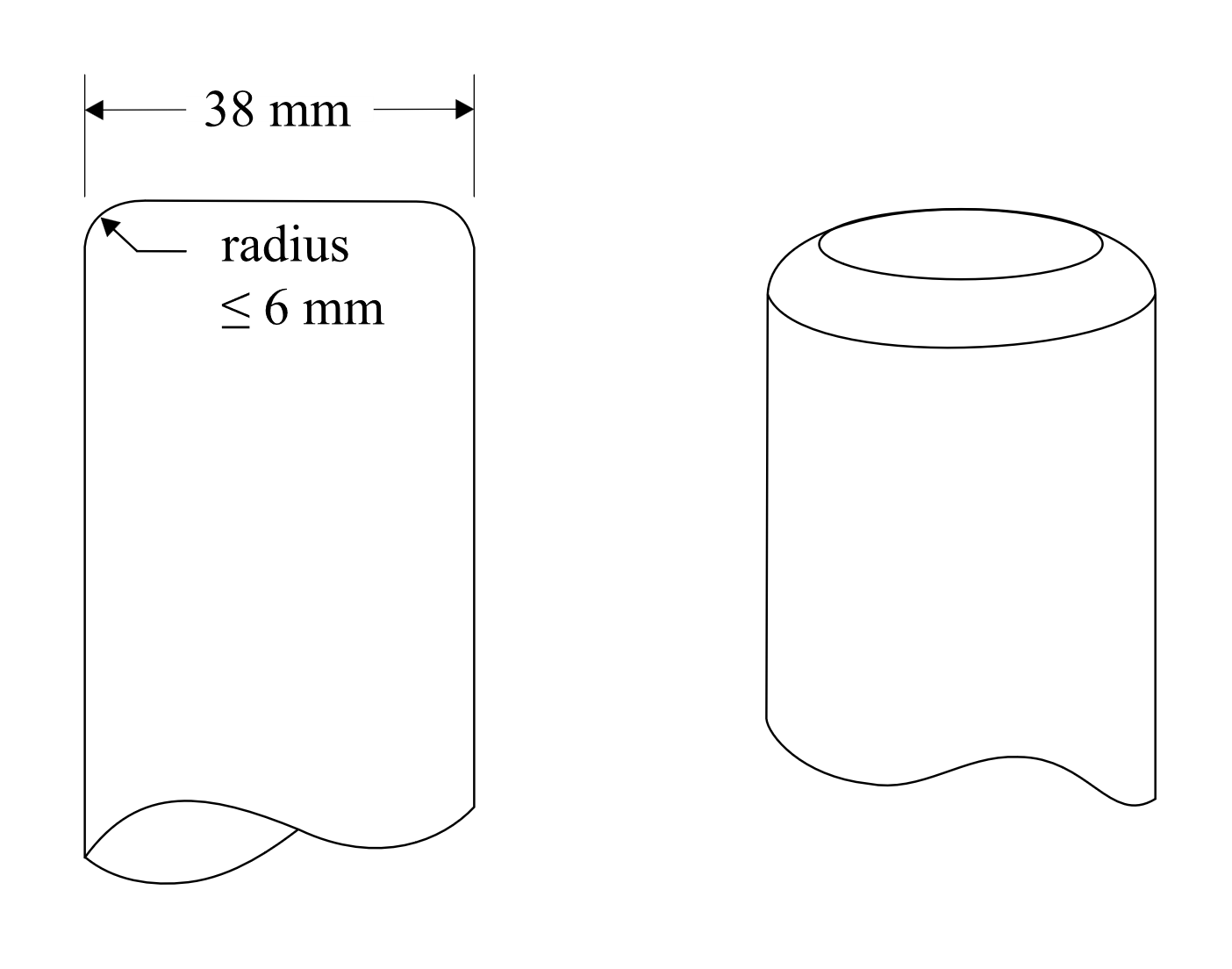 (Reference document: ECE/TRANS/WP.15/AC.1/2023/23/Add.1)		Chapter 6.46.4.15.5 (a)	At the end, delete “and”.(Reference document: ECE/TRANS/WP.15/AC.1/2023/23/Add.1)		Chapter 6.56.5.5.1.7	The amendment does not apply to the English version.(Reference document: ECE/TRANS/WP.15/AC.1/2023/23/Add.1)6.5.5.4.16	In the second sentence, replace “ISO 535:1991” by “ISO 535:2014”.(Reference document: ECE/TRANS/WP.15/AC.1/2023/23/Add.1)6.5.5.5.3	In the second sentence, replace “ISO 535:1991” by “ISO 535:2014”.(Reference document: ECE/TRANS/WP.15/AC.1/2023/23/Add.1)6.5.6.8.4.2	The amendment does not apply to the English version.(Reference document: ECE/TRANS/WP.15/AC.1/2023/23/Add.1)		Chapter 6.66.6.4.4.1	Replace “ISO 535:1991” by “ISO 535:2014”.(Reference document: ECE/TRANS/WP.15/AC.1/2023/23/Add.1)6.6.5.3.2.4	In (a), replace “Metal and rigid plastics” by “All types of large packagings other than flexible”.(Reference document: ECE/TRANS/WP.15/AC.1/2023/23/Add.1)		Chapter 6.76.7.2.1	In the definition of “Portable tank”, last sentence, after “non-metallic tanks”, insert “(except FRP portable tanks, see Chapter 6.9)”.(Reference document: ECE/TRANS/WP.15/AC.1/2023/23/Add.1)6.7.4.15.1	In (i) (iv), replace “Degree of filling” by “Maximum allowable mass of gas filled”.	In figure 6.7.4.15.1, under “HOLDING TIMES”, last column, replace “Degree of filling” by “Maximum allowable mass of gas filled”.(Reference document: ECE/TRANS/WP.15/AC.1/2023/23/Add.1)6.7.5.2.4	In (a), replace “ISO 11114-1:2012 + A1:2017” by “ISO 11114-1:2020” and replace “ISO 11114-2:2013” by “ISO 11114-2:2021”.(Reference document: ECE/TRANS/WP.15/AC.1/2023/23/Add.1)		Chapter 6.86.8.2.1.17	At the end of the definition for “PC”, add “or in the table of 4.3.3.1.1”.(Reference document: ECE/TRANS/WP.15/260, annex)6.8.2.1.20	In the left-hand column, in paragraph (b) 1., in the first paragraph, replace “strengthening members” by: “strengthening elements”.In the left-hand column, in paragraph (b) 1., in the last paragraph, after “surge-plates”, insert: “that are used as strengthening elements”.(Reference document: ECE/TRANS/WP.15/258, annex II)6.8.2.1.23	After the first sub-paragraph, insert the following Note:“NOTE:	When 6.8.5 is applicable, the impact-strength tests carried out for the qualifications of the welding shall comply with the requirements of 6.8.5.3.”(Reference document: ECE/TRANS/WP.15/262, annex)6.8.2.1.27	In the left column, last sentence, replace the earth ground symbol by .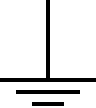 (Reference document: ECE/TRANS/WP.15/262, annex)6.8.2.2.11	Amend to read as follows:“6.8.2.2.11	Level-gauges shall neither be part of, nor fitted to shells, if they incorporate transparent material which can, at any time, come into direct contact with the substance carried in the shell.”(Reference document: ECE/TRANS/WP.15/262, annex) (confirmed in ECE/TRANS/WP.15/AC.1/170, annex II with French version edited)6.8.2.5.1	At the end, add “(for Class 2, see 6.8.3.5.)”.(Reference document: ECE/TRANS/WP.15/AC.1/170, annex II)6.8.2.5.2	Replace “plates” by “panels” (twice in the left column, once in the right column).(Reference document: ECE/TRANS/WP.15/AC.1/170, annex II)6.8.2.6.1	In the table, under “For design and construction of tanks”, delete the line for EN 12972:2018.(Reference document: ECE/TRANS/WP.15/AC.1/170, annex II)	In the table, under “For equipment”:	In the row for EN 14432:2014, in column (4), replace “Until further notice” by “Between 1 January 2019 and 31 December 2026”. Add a new row beneath this row as follows:(Reference document: ECE/TRANS/WP.15/260, annex)	In the row for EN 14433:2014, in column (4), replace “Until further notice” by “Between 1 January 2019 and 31 December 2026”. Add a new row beneath this row as follows:(Reference document: ECE/TRANS/WP.15/260, annex)		For EN 12252:2005 + A1:2008, in column (3), before “6.8.3.2”, add “6.8.2.2,”;		For EN 12252:2014, in column (3), before “6.8.3.2”, add “6.8.2.2,”.(Reference document: ECE/TRANS/WP.15/AC.1/170, annex II)–	Insert the following new row after the last row.(Reference document: ECE/TRANS/WP.15/260, annex)6.8.2.6.2	In the table	In the row for EN 12972:2018, in column (3), before “6.8.2.4”, add “6.8.2.3,”.	In the row for EN 14334:2014, in column (4), replace “Until further notice” by “Until 31 December 2026”. Add a new row beneath this row as follows:(Reference document: ECE/TRANS/WP.15/AC.1/170, annex II)6.8.3.5.6	Replace “plates” by “panels” (once in each column).(Reference document: ECE/TRANS/WP.15/AC.1/170, annex II)		Chapter 6.96.9.2.6.4.2	The amendment does not apply to the English version.(Reference document: ECE/TRANS/WP.15/AC.1/2023/23/Add.1 as amended in ECE/TRANS/WP.15/AC.1/170, annex II)		Chapter 6.136.13.2.5	The amendment does not apply to the English version.(Reference document: ECE/TRANS/WP.15/AC.1/2023/23/Add.1)6.13.4.3.2	The amendment does not apply to the English version.(Reference document: ECE/TRANS/WP.15/AC.1/2023/23/Add.1 as amended in ECE/TRANS/WP.15/AC.1/170, annex II)		Chapter 7.27.2.4, V14	After “Aerosols”, add “and gas cartridges”.(Reference document: ECE/TRANS/WP.15/262, annex)		Chapter 7.37.3.1.1	In the last paragraph, before the note, replace “this mode of carriage is not explicitly prohibited by other provisions of ADR.” by “the dangerous goods they have contained are allowed for this mode of carriage.” and add a new sentence at the end to read: “The instructions for carriage in bulk mentioned in columns (10) or (17) of table A of chapter 3.2 for these goods shall be applied.”.(Reference document: ECE/TRANS/WP.15/AC.1/170, annex II)7.3.3.2.7	Add the following new AP11:“AP11		In accordance with VC3 in 7.3.3.1, for the purpose of carriage in bulk of molten aluminium, "standards specified by the competent authority of the country of origin" means that the following requirements shall be met.1.	General requirements1.1	Vat means a containment intended for the carriage of molten aluminium of UN No. 3257, including its shell, refractory lining and service and structural equipment.1.2	Vats shall be insulated so as not to exceed a surface temperature of 130°C during carriage and shall be so positioned that the means of containment cannot be touched by other road users under normal conditions of carriage. The surface temperature shall in no case have a detrimental effect on the functioning of the vehicle, particularly the brake pipes and electric cables.1.3	The vats shall be secured on the vehicle in accordance with the load security principles of 7.5.7.1.1.4	Vats need not be affixed with placards and markings in accordance with chapter 5.3 if these placards and markings have been affixed to the vehicle.2.	Fire and explosion protection	The risk of fire by the thermal influence of the molten aluminium on the vat, the vehicle or load security aids, and the risk of explosion resulting from escaping vapours or chemical reaction of gases that have evolved, shall be prevented (e.g. by using inert gases).3.	Construction of vats	Vats shall be made of steel. Vats shall be designed and manufactured for a test pressure of 4 bar in accordance with EN 13445-3:2014. In the course of construction, the manufacturer shall specify the weld seams that are subject to the highest stresses. The hydrostatic pressure and surge effect of the molten aluminium shall be taken into account when deciding the dimensions of the vats and their attachment to the vehicle. The forces in 6.8.2.1.2 shall be taken into account.	The vat closures shall be designed in accordance with EN 13445-3:2014 and shall remain leakproof if a vat with contents (lateral position and top of the vat) overturns.	The filling and discharge openings shall be protected by the construction of the vat, e.g. by collars, deflectors, cages or equivalent constructions.  	The protective device on the top of the vat shall be designed so as to withstand, without permanent deformation, a static load, applied vertically on the filling cover, equal to twice the maximum permissible mass of the vat (2g). 	The refractory lining shall be suitable to resist against the contents and it shall be suitable as insulation material.	The refractory lining shall be so designed that its leakproofness remains intact, whatever the deformation liable to occur in normal conditions of carriage (see 6.8.2.1.2)	The inspection body performing inspections in accordance with 6.8.2.4.1 or 6.8.2.4.4, shall verify and confirm the ability of the manufacturer or the maintenance or repair shop to perform welding operations and the operation of a weld quality assurance system. Welding work on the sheet metal jacket, in particular on load-bearing parts, may only be carried out by approved welding companies.	Seals on vats covers and closures shall be selected and applied so that they prevent molten aluminium from flowing out if a full vat overturns. 4.	Inspection and tests of vats	The inspections and tests described in 4.1 to 4.5 shall be carried out by an inspection body approved by the competent authority. The inspections and test shall be carried out in accordance with the applicable requirements of EN 12972:2018. Test reports on the results of the tests performed shall be issued.4.1	Type examination of vats	The construction design and workmanship shall be tested as part of a type examination procedure to ensure that the vats comply with the construction requirements of EN 13445-3:2014. The weld seams subject to the highest stresses shall be identified in the type examination report.4.2	Initial inspection	Vats shall be tested and inspected before they are placed in service.	The test shall at least include:(a)	A check to ensure that the vat is in line with the type examination documents,(b)	A check of conformity to the type,(c)	An examination of the external condition,(d)	A hydraulic pressure test at a test pressure of 4 bar; at this stage, the vats shall not have a refractory lining,(e)	An examination of the internal condition (visual inspection of the internal metal surface of the vat before the refractory lining is fitted and visual inspection of the refractory lining),(f)	A check of satisfactory operation of the equipment.	The hydraulic pressure test can also be carried out with an alternative seal.4.3	Intermediate inspection 	Vats shall undergo an intermediate inspection no later than six years after the initial inspection and each periodic inspection.	The intermediate inspection shall at least include:(a)	An examination of the documents,(b)	An examination of the external condition, including the integrity of the flange and cover connections,(c)	Measurement of the wall thickness to check the required minimum wall thickness,(d)	Non-destructive testing of weld seams that are subject to the highest stresses by magnetic particle testing, penetration testing, ultrasonic testing or radiographic testing.(e)	An examination of the internal condition (visual inspection of the refractory lining) by an expert under the responsibility of the operator.(f)	A check of satisfactory operation of the equipment.	These intermediate inspections may be performed within three months before the specified date, without any influence on the time frame of other inspections according to 4.3 and 4.4.4.4	Periodic inspection 	Each time the refractory lining is renewed, or no later than twelve years after the initial or most recent periodic inspection, a periodic inspection shall be carried out.	The periodic inspection shall at least include:(a)	An examination of the documents,(b)	An examination of the external condition, including the integrity of the flange and cover connections,(c)	An examination of the internal condition (visual inspection of the internal metal surface of the vat before the refractory lining is fitted and visual inspection of the refractory lining),(d)	Non-destructive testing of all weld seams that are subject to the highest stresses shall be carried out by magnetic particle testing, penetration testing, ultrasonic testing or radiographic testing. (e)	Measurement of the wall thickness to check the required minimum wall thickness,(f)	Hydraulic pressure test at a test pressure of 4 bar, at this stage, the vats shall not have a refractory lining,(g)	A check of satisfactory operation of the equipment.	The hydraulic pressure test can also be carried out with an alternative seal.4.5	Exceptional inspection of vats	When the safety of the vat or of its equipment may have been impaired as a result of repairs, alterations or accident, an exceptional inspection shall be carried out on the parts affected by the repairs or alterations. If the exceptional inspection fulfilling the requirements of 4.4 has been performed, then the exceptional inspection may be considered to be a periodic inspection. If an exceptional inspection fulfilling the requirements of 4.3 has been performed, then the exceptional inspection may be considered to be an intermediate inspection. The inspection body shall decide the detailed scope of the exceptional inspection, respecting the EN 12972:2018, Table A1.5.	Marking of vats	Vats shall be marked with a plate by analogy with 6.8.2.5.1., except the approval number and external design pressure. For the tests and inspections in accordance with 4.2 and 4.4, the marking shall be followed by “P”. For the tests and inspections in accordance with 4.3, the marking shall be followed by “L”.6.	Requirements for the operation	The owner or the operator shall keep a copy of the type examination report, the results of the initial tests and inspections and all subsequent tests and inspections in the vat file.	Every renewal and repair of the refractory lining shall be recorded by the operator or manufacturer.	Seals shall be checked with each filling and renewed if necessary.7.	Vehicles 	The following additional requirements apply to vehicles for carriage by road:(a)	Vehicles used for carriage shall be fitted with a vehicle stability function approved in accordance with UN Regulation No. 13¹.(b)	Vats shall be positioned on the vehicles in such a way that the discharge openings face or are opposite to the direction of travel.8.	Training of driver	In addition to the basic course in accordance with 8.2.1.2, drivers shall receive supplementary from a competent person about the detailed risk of the carriage of molten aluminium in vats.	shall include the following main points:(a)	The particular handling behaviour of vehicles carrying vats,(b)	General driving physics (driving stability/overturning behaviour, particularly centre of gravity height, surge effects),(c)	Limits of electronic stability control and(d)	Special measures to be taken in the event of an accident.	The carrier shall document this in writing or electronically, giving the date, duration and main topics covered.”		Insert a footnote ¹ to read “UN Regulation No. 13 (Uniform provisions concerning the approval of vehicles of categories M, N and O with regards to braking).”.(Reference document: ECE/TRANS/WP.15/262, annex)		Chapter 7.57.5.11	Add a new CV29 to read:“CV29	Packages be stored upright.”(Reference document: ECE/TRANS/WP.15/AC.1/2023/23/Add.1 as amended in ECE/TRANS/WP.15/AC.1/170, annex II for the English version)		Chapter 9.19.1.3.3		At the end of the first paragraph, add the following text:“It may include additional security features such as a hologram, UV printing, guilloche patterns or barcode. Contracting Parties that have introduced additional security features in the certificate of approval shall provide the UNECE secretariat with an example of the national model for any certificate intended for issue in accordance with this section. Contracting Parties shall also provide explanatory notes to enable the verification of conformity of certificates against the examples provided. The secretariat shall make this information available on its website.”(Reference document: ECE/TRANS/WP.15/260, annex)		Chapter 9.29.2.1.1	In the table, for 9.2.2.8, in the second column, replace “Battery master switch” by “De-energizing electrical circuits”.(Reference document: ECE/TRANS/WP.15/262, annex)9.2.2.2.2	In the third paragraph, replace “ISO 19642-8, ISO 19642-9 or ISO 19642:10:2019” by “ISO 19642-8:2019, ISO 19642-9:2019 or ISO 19642-10:2019”.(Reference document: ECE/TRANS/WP.15/260, annex)9.2.2.8		Amend to read as follows (including a reference to existing footnote 1):“9.2.2.8	De-energizing electrical circuits		[NOTE:  The feature shall only be used when the vehicle is in standstill.]9.2.2.8.1	Features to enable the de-energization of the electrical circuits for all voltage levels shall be placed as close to the energy sources as practicable. In the case the feature interrupts only one lead from the energy source, it shall interrupt the supply lead.9.2.2.8.2	A control device to facilitate the de-energizing shall be installed in the driver's cab. It shall be readily accessible to the driver and be distinctively marked. It shall be protected against inadvertent operation either by adding a protective cover, by using a dual movement control device or by other suitable means. Additional control devices may be installed provided they are distinctively marked and protected against inadvertent operation. If the control devices are electrically operated, the circuits of the control devices are subject to the requirements of 9.2.2.9.9.2.2.8.3	The de-energization shall be completed within 30 seconds after the activation of the control device.9.2.2.8.4	The feature shall be installed in such a way that protection IP65 in accordance with IEC 60529 is complied with.9.2.2.8.5	Cable connections on the feature		Systems with a voltage that exceed 25 V AC or 60 V DC and systems under the scope of UN Regulation No. 100¹, shall comply with the requirements of the said regulation.		Systems with a voltage up to 25 V AC or 60 V DC shall have a protection degree IP 54 in accordance with IEC 60529. However, this does not apply if these connections are contained in a housing which may be the battery box. In this case, it is sufficient to insulate the connections against short circuits, for example by a rubber cap.”(Reference document: ECE/TRANS/WP.15/262, annex)9.2.2.9.1	In (a), first sentence, replace “when the battery master switch is open” by “when the feature to de-energize the electrical circuits is activated”.(Reference document: ECE/TRANS/WP.15/262, annex)9.2.2.9.2	Replace “connections to the battery master switch” by “connections to the feature to de-energize the electrical circuits”, replace “must” by “shall” and replace “when the battery master switch is open” by “when the feature is activated”.(Reference document: ECE/TRANS/WP.15/262, annex)	II.	Draft amendments to annexes A and B of ADR for entry into force on 1 January 2025 for examination and finalization by the RID Committee of Experts and the Working Party on the Transport of Dangerous Goods		Chapter 3.2, table AFor UN Nos. 2212 and 2590, in column (6), add “678”, in column (17), add “VC1”, “VC2” and “AP12” and in column (18), add “CV38”.(Reference document: ECE/TRANS/WP.15/AC.1/170, annex II) (see also informal document INF.7)		Chapter 3.33.3.1	Add the following new special provision:“678	Waste consisting of objects and materials contaminated with free asbestos (UN Nos. 2212 and 2590), which is not fixed or immersed in a binder in such a way that no emission of hazardous quantities of respirable asbestos can occur, may be carried under the provisions of chapter 7.3 provided the following provisions are complied with:(a)	The waste is carried only from the site where it is generated to a final disposal facility. Between these two types of sites, only intermediate storage operations, without unloading or transferring the container-bag, are authorized;(b)	The waste belongs to one of these categories:(i)	Solid waste from roadworks, including asphalt milling waste contaminated with free asbestos and its sweeping residues;(ii)	Soil contaminated with free asbestos;(iii)	Objects (for example, furniture) contaminated with free asbestos from damaged structures or buildings;(iv)	Materials from damaged structures or buildings contaminated with free asbestos which, because of their volume or mass, cannot be packed in accordance with the packing instruction applicable to the UN number used (UN No. 2212 or 2590, as appropriate); or(v)	Construction site waste contaminated with free asbestos from demolished or rehabilitated structures or buildings which, because of their size or mass, cannot be packed in accordance with the packing instruction applicable to the UN number used (UN No. 2212 or 2590, as appropriate);(c)	Waste covered by these provisions shall not be mixed or loaded with other asbestos-containing waste or any other hazardous or non-hazardous waste;(d)	Each shipment shall be considered a full load as defined in 1.2.1; and(e) 	The transport document shall be in conformity with 5.4.1.1.4.”(Reference document: ECE/TRANS/WP.15/AC.1/170, annex II) (see also informal document INF.7)		Chapter 4.1[4.1.1.5	Add a new 4.1.1.5.3 as follows:“4.1.1.5.3	 For the carriage of waste, other than articles, inner packagings of different sizes and shapes, containing liquids or solids, can be packed together in one outer packaging, provided that the following conditions are met: (a)	The waste carried in each inner packaging is not classified as class 1, 2, 6.2 or 7; (b)	By derogation from [xxxx],(i)	The outer packaging is one of the following types: -	1H2, 1A2, 3A2, 3H1, 3H2, 4A or 4H2, -	11A, 11H1 or 11H2, -	50A or 50H;(ii)	The outer packaging is tested for packing group I; (iii)	The outer packaging does not need to be tested according to the tests required for packagings intended to contain liquids, but it shall be capable of retaining liquids under normal conditions of carriage; (iv)	Sufficient cushioning material is used to prevent significant movement of the inner packagings under normal conditions of transport;(v)	If the outer packaging contains inner packagings that are liable to break easily, such as those made of glass, porcelain or stoneware, or non-leak-proof inner packagings, the outer packaging has a means of retaining any free liquid that might escape from the inner packagings during carriage, e.g. absorbent material or other equally efficient means of retainment; (vi)	For polyethylene outer packaging, proof of sufficient chemical compatibility is deemed to have been provided if the chemical compatibility of the material of the outer packaging with all the standard liquids described in 6.1.6.1 has been verified as part of a design type test and approval for packaging of the same material with code 1H1 or 3H1;(c)	Depending on the waste identified in each inner packaging, inner packagings are packed together in an appropriate outer packaging only by trained and competent personnel in accordance with 1.3.2.2, with the use of instructions or procedures ensuring compliance with 4.1.1.6 and the provisions of mixed packing of 4.1.10.4;(d)	The waste contained in one outer packaging is assigned to the most appropriate entry. More than one entry may be used, if needed. In derogation of 5.1.4, the only marking and labelling on the outer packaging corresponds to the entry or entries assigned to the outer packaging.”](Reference document: ECE/TRANS/WP.15/AC.1/170, annex III)		Chapter5.4[5.4.1.1.3	Add a new 5.4.1.1.3.3 as follows:“5.4.1.1.3.3 	Special provisions for the carriage of waste in inner packagings packed together in an outer packaging 	For carriage in accordance with 4.1.1.5.3, a statement shall be included in the transport document, as follows "Carriage in accordance with 4.1.1.5.3". The additional statement prescribed in 5.4.1.1.3.2 is not necessary. For example:	"UN 1993, WASTE FLAMMABLE LIQUID, N.O.S., 3, III, (E); CARRIAGE IN ACCORDANCE WITH 4.1.1.5.3".	Information in the transport document in accordance with 5.4.1.1, shall be based on the entry or entries assigned to the outer packaging in accordance with 4.1.1.5.3 (d). The technical name, as prescribed in chapter 3.3, special provision 274, need not be added.”](Reference document: ECE/TRANS/WP.15/AC.1/170, annex III)5.4.1.1	Add a new 5.4.1.1.4 to read as follows:“5.4.1.1.4	Special provisions for wastes contaminated with free asbestos (UN Nos. 2212 and 2590)	When special provision 678 is applied, the transport document shall be marked "Carriage under special provision 678".	The description of wastes carried in accordance with sub-paragraphs (b) (i), (ii), (iii), (iv) and (v) of special provision 678 shall be added to the description of dangerous goods required in 5.4.1.1.1 (a) to (d) and (k). The transport document shall also be accompanied by the following documents:(a)	A copy of the technical data sheet for the type of container-bag used, on the manufacturer’s or distributor’s letterhead, giving the dimensions of the packaging and its maximum mass;(b)	A copy of the unloading procedure in accordance with special provision CV38 of 7.5.11, if applicable.”(Reference document: ECE/TRANS/WP.15/AC.1/170, annex II) (see also informal document INF.7)		Chapter 7.37.3.3.2.7	Add the following new provision AP12:“AP12	The waste may be carried in bulk provided that it is contained in a bag of the size of the [loading compartment], referred to as a "container-bag".	The container-bag is intended to be loaded only when placed inside a bulk [loading compartment] with rigid walls. It is not intended for handling or to be used alone outside of this compartment.  	For the purposes of this provision, container-bags shall have at least two liners.	The inner lining shall be dust-tight to prevent the release of dangerous quantities of asbestos fibres during carriage. The inner lining shall be a polyethylene or polypropylene film.	The outer lining shall be polypropylene and shall be fitted with a zipper system. It shall ensure the mechanical resistance of a container-bag loaded with waste to the shocks and stresses in normal conditions of carriage, in particular when a skip loaded with container-bags is transferred between vehicles and storage facilities.	Container-bags shall:(a)	Be designed to resist perforation or tearing by contaminated waste or objects due to their angles or roughness;(b)	Have a zipper system that is sufficiently tight to prevent the release of dangerous quantities of asbestos fibres during carriage. Laced or flapped fasteners are not authorized.	The [load compartment] shall have rigid metal walls of sufficient strength for its intended use. The walls must be sufficiently high to completely contain the container-bag. Provided the container-bag offers similar protection, the sheeting of the vehicle can be omitted when using the VC1 provision.	Objects contaminated with free asbestos from damaged structures or buildings, as well as construction site waste contaminated with free asbestos from demolished or rehabilitated structures or buildings as mentioned in special provision 678 (b) (iii), (iv) and (v), shall be carried in a container-bag placed inside a second container-bag of the same type. The total mass of the contained waste shall not exceed 7 tons.	In all cases, the maximum mass of the waste shall not exceed the capacity specified by the container-bag manufacturer.”(Reference document: ECE/TRANS/WP.15/AC.1/170, annex II) (see also informal document INF.7)		Chapter 7.57.5.11	Add the following new provision CV38:“CV38	The [skips] shall have no sharp internal edges (internal steps, etc.) capable of tearing container-bags during unloading. [Skips] shall be inspected before any loading operation.	The container-bags shall be placed in the [skips] for carriage prior to any filling. The outer lining of the container-bags shall be positioned so that the slider of the zipper is placed on the front side of the [skip] when closed. After filling, the container-bags shall be closed in accordance with the manufacturer’s instructions.	Once loaded, the container-bags shall not be lifted or transferred from one [skip] to another. Multiple filled container-bags shall not be loaded into the same [skip].	After any filling operation and after closing, the outer surfaces of the container-bags shall be decontaminated.	Container-bags carried in removable [skips] shall be unloaded with the [skip] on the ground.	The unloading of container-bags filled with roadworks waste or with soil contaminated with free asbestos by tipping the [skip] is authorized, provided that an unloading protocol agreed jointly between the carrier and the consignee is respected to prevent the container-bags from tearing during unloading. The protocol shall ensure that the container-bags do not fall or tear during the unloading operation.”(Reference document: ECE/TRANS/WP.15/AC.1/170, annex II) (see also informal document INF.7)	III.	Draft amendments to annexes A and B of ADR for entry into force on 1 January 2025 to be confirmed at the 115th session		Chapter 1.8[1.8.6.2.1	In the last sentence, after “approve”, add “, recognize or designate”.](Reference document: ECE/TRANS/WP.15/AC.1/170, annex II) (pending confirmation by the Joint Meeting at its Spring 2024 session)[1.8.6.3.1	Amend the last sentence to read: “The requirements above are deemed to be met in the case of accreditation according to the standard EN ISO/IEC 17020:2012 (except clause 8.1.3).”](Reference document: ECE/TRANS/WP.15/AC.1/170, annex II) (pending confirmation by the Joint Meeting at its Spring 2024 session)		Chapter 6.26.2.4.1	In the table, under “for design and construction of closures”:	In the row for EN 1626:2008 (except valve category B), in column (4), replace “Until further notice” by “Between 1 January 2015 and 31 December 2028”. Add a new row beneath this row as follows:(Reference document: ECE/TRANS/WP.15/AC.1/170, annex II) (pending publication of standard)	In the row for standard EN 14129:2014, in column (4), replace “Until further notice” by “Between 1 January 2021 and 31 December 2026”. Add a new row beneath this row as follows:(Reference document: ECE/TRANS/WP.15/262, annex) (pending publication of standard)		Chapter 6.86.8.2.6.1	In the table, under “For design and construction of tanks”:	In the row for EN 14025:2018 + AC:2020, in column (4), replace “Until further notice” by “Between 1 January 2021 and 31 December 2026”. Add a new row beneath this row as follows:(Reference document: ECE/TRANS/WP.15/260, annex) (pending publication of standard)	In the table, under “For equipment”:In the row for standard EN 14129:2014, in column (4), replace “Until further notice” by “Between 1 January 2015 and 31 December 2026”. Add a new row beneath this row as follows:(Reference document: ECE/TRANS/WP.15/262, annex) (pending publication of standard)In the row for EN 1626:2008 (except valve category B), in column (4), replace “Until further notice” by “Between 1 January 2015 and 31 December 2028”. Add a new row beneath this row as follows:(Reference document: ECE/TRANS/WP.15/AC.1/170, annex II) (pending publication of standard)6.8.4 (d), TT11	In the paragraph after the table, replace “EN 14025:2018” by “EN 14025:[2023]”.(Reference document: ECE/TRANS/WP.15/260, annex) (pending publication of standard)substancesSW13393	ORGANOMETALLIC SUBSTANCE, SOLID, PYROPHORIC, WATER-REACTIVE3394	ORGANOMETALLIC SUBSTANCE, LIQUID, PYROPHORIC, WATER-REACTIVEWater-reactiveSWarticlesSW2(No collective entry with this classification code available; if need be, classification under a collective entry with a classification code to be determined according to the table of precedence of hazard in 2.1.3.10.)DIBENZOYL PEROXIDE≤ 42≥ 38≥ 13OP831092,5-DIMETHYL-2,5-DI-(tert-BUTYLPEROXY) HEXANE≤ 22≥ 78Exempt29)METHYL ETHYL KETONE PEROXIDE(S)See remark 33)≥ 41≥ 9OP8310533) 34)articlesTF41700	TEAR GAS CANDLESarticlesTC5(No collective entry with this classification code available; if need be, classification under a collective entry with a classification code to be determined according to the table of precedence of hazard in 2.1.3.10.)(1)(2)(3a)(3b)(4)(5)(6)(7a)(7b)(8)(9a)(9b)(10)(11)(12)(13)(14)(15)(16)(17)(18)(19)(20)0514FIRE SUPPRESSANT DISPERSING DEVICES11.4S1.44070E0P135MP234(E)CV1CV2CV3S13551SODIUM ION BATTERIES with organic electrolyte9M49A188
230
310
348
376
377
400
4016360E0P903
P908
P909
P910
P911
LP903
LP904
LP905
LP9062(E)3552SODIUM ION BATTERIES CONTAINED IN EQUIPMENT or SODIUM ION BATTERIES PACKED WITH EQUIPMENT, with organic electrolyte9M49A188
230
310
348
360
376
377
400
4016700E0P903
P908
P909
P910
P911
LP903
LP904
LP905
LP9062(E)3553DISILANE22F2.16326620E0P200MP9(M)PxBN(M)TA4TT9FL2(B/D)CV9CV10CV36S2S20233554GALLIUM CONTAINED IN MANUFACTURED ARTICLES8C1183665 kgE0P003PP90MP103(E)3555TRIFLUOROMETHYLTETRAZOLE-SODIUM SALT IN ACETONE, with not less than 68 % acetone, by mass3DII3280E0P303PP26MP22(B)CV14CV29S2 S143556VEHICLE, LITHIUM ION BATTERY POWERED 9M119A388
6666676690E0P912-(-)3557VEHICLE, LITHIUM METAL BATTERY POWERED 9M119A388
6666676690E0P912-(-)3558VEHICLE, SODIUM ION BATTERY POWERED9M119A388
404
6666676690E0P912-(-)3559FIRE SUPPRESSANT DISPERSING DEVICES9M594070E0P9024(E)3560TETRAMETHYLAMMONIUM HYDROXIDE AQUEOUS SOLUTION with not less than 25 % tetramethylammonium hydroxide6.1TC1I6.1+8279
4080E5P001MP8 MP17T14TP2L10CHTU14 TU15 TE19 TE21AT1(C/E)CV1 CV13 CV28S9 S14668TETRAMETHYLAMMONIUM HYDROXIDE AQUEOUS SOLUTION3560
18356.1
8Batteries, sodium nickel chloride, see32924.3DISILANE35532FIRE SUPPRESSANT DISPERSING DEVICES0514
35591
9GALLIUM CONTAINED IN MANUFACTURED ARTICLES35548TRIFLUOROMETHYLTETRAZOLE-SODIUM SALT IN ACETONE, with not less than 68 % acetone, by mass35553SODIUM ION BATTERIES with organic electrolyte35519SODIUM ION BATTERIES CONTAINED IN EQUIPMENT, with organic electrolyte35529SODIUM ION BATTERIES PACKED WITH EQUIPMENT, with organic electrolyte35529VEHICLE, LITHIUM ION BATTERY POWERED35569VEHICLE, LITHIUM METAL BATTERY POWERED35579VEHICLE, SODIUM ION BATTERY POWERED35589UN No.Name and descriptionClassification codeLC50 (ml/m³)CylindersTubesPressure drumsBundles of cylindersTest period, years aTest pressure, barFilling ratioSpecial packing provisions3553DISILANE d2FXXXX102250.39qDensity at 50 °C in kg/lDensity at 50 °C in kg/lDensity at 50 °C in kg/lDensity at 50 °C in kg/lDensity at 50 °C in kg/lDensity at 50 °C in kg/lDensity at 50 °C in kg/lDensity at 50 °C in kg/lDensity at 50 °C in kg/lDensity at 50 °C in kg/lDensity at 50 °C in kg/lDensity at 50 °C in kg/lDensity at 50 °C in kg/lDensity at 50 °C in kg/lDensity at 50 °C in kg/lDensity at 50 °C in kg/lDensity at 50 °C in kg/lDensity at 50 °C in kg/lDensity at 50 °C in kg/lDensity at 50 °C in kg/lDensity at 50 °C in kg/l0.4400.4400.4500.4500.4630.4630.4740.4740.4850.4850.4950.4950.5050.5050.5160.5160.5250.525Maximum permissible mass of contents per litre capacityMaximum permissible mass of contents per litre capacity0.50Maximum permissible mass of contents per litre capacity0.50Mixture AMVP 1.1 MPa (11 bar)Mixture AMVP 1.1 MPa (11 bar)Mixture AMVP 1.1 MPa (11 bar)Maximum permissible mass of contents per litre capacity0.49Mixture AMVP 1.1 MPa (11 bar)Mixture AMVP 1.1 MPa (11 bar)Mixture AMVP 1.1 MPa (11 bar)Maximum permissible mass of contents per litre capacity0.49Mixture A01MVP 1.6 MPa (16 bar)Mixture A01MVP 1.6 MPa (16 bar)Mixture A01MVP 1.6 MPa (16 bar)Mixture A01MVP 1.6 MPa (16 bar)Mixture A01MVP 1.6 MPa (16 bar)Maximum permissible mass of contents per litre capacity0.48Mixture A01MVP 1.6 MPa (16 bar)Mixture A01MVP 1.6 MPa (16 bar)Mixture A01MVP 1.6 MPa (16 bar)Mixture A01MVP 1.6 MPa (16 bar)Mixture A01MVP 1.6 MPa (16 bar)Maximum permissible mass of contents per litre capacity0.48Mixture A02MVP 1.6 MPa (16 bar)Mixture A02MVP 1.6 MPa (16 bar)Mixture A02MVP 1.6 MPa (16 bar)Mixture A02MVP 1.6 MPa (16 bar)Mixture A02MVP 1.6 MPa (16 bar)Mixture A02MVP 1.6 MPa (16 bar)Mixture A02MVP 1.6 MPa (16 bar)Maximum permissible mass of contents per litre capacity0.47Mixture A02MVP 1.6 MPa (16 bar)Mixture A02MVP 1.6 MPa (16 bar)Mixture A02MVP 1.6 MPa (16 bar)Mixture A02MVP 1.6 MPa (16 bar)Mixture A02MVP 1.6 MPa (16 bar)Mixture A02MVP 1.6 MPa (16 bar)Mixture A02MVP 1.6 MPa (16 bar)Maximum permissible mass of contents per litre capacity0.47Mixture A0MVP 1.6 MPa (16 bar)Mixture A0MVP 1.6 MPa (16 bar)Mixture A0MVP 1.6 MPa (16 bar)Mixture A0MVP 1.6 MPa (16 bar)Mixture A0MVP 1.6 MPa (16 bar)Mixture A0MVP 1.6 MPa (16 bar)Mixture A0MVP 1.6 MPa (16 bar)Mixture A0MVP 1.6 MPa (16 bar)Mixture A0MVP 1.6 MPa (16 bar)Maximum permissible mass of contents per litre capacity0.46Mixture A0MVP 1.6 MPa (16 bar)Mixture A0MVP 1.6 MPa (16 bar)Mixture A0MVP 1.6 MPa (16 bar)Mixture A0MVP 1.6 MPa (16 bar)Mixture A0MVP 1.6 MPa (16 bar)Mixture A0MVP 1.6 MPa (16 bar)Mixture A0MVP 1.6 MPa (16 bar)Mixture A0MVP 1.6 MPa (16 bar)Mixture A0MVP 1.6 MPa (16 bar)Maximum permissible mass of contents per litre capacity0.46Mixture A1MVP 2.1 MPa (21 bar)Mixture A1MVP 2.1 MPa (21 bar)Mixture A1MVP 2.1 MPa (21 bar)Mixture A1MVP 2.1 MPa (21 bar)Mixture A1MVP 2.1 MPa (21 bar)Mixture A1MVP 2.1 MPa (21 bar)Mixture A1MVP 2.1 MPa (21 bar)Mixture A1MVP 2.1 MPa (21 bar)Mixture A1MVP 2.1 MPa (21 bar)Mixture A1MVP 2.1 MPa (21 bar)Mixture A1MVP 2.1 MPa (21 bar)Maximum permissible mass of contents per litre capacity0.45Mixture A1MVP 2.1 MPa (21 bar)Mixture A1MVP 2.1 MPa (21 bar)Mixture A1MVP 2.1 MPa (21 bar)Mixture A1MVP 2.1 MPa (21 bar)Mixture A1MVP 2.1 MPa (21 bar)Mixture A1MVP 2.1 MPa (21 bar)Mixture A1MVP 2.1 MPa (21 bar)Mixture A1MVP 2.1 MPa (21 bar)Mixture A1MVP 2.1 MPa (21 bar)Mixture A1MVP 2.1 MPa (21 bar)Mixture A1MVP 2.1 MPa (21 bar)Maximum permissible mass of contents per litre capacity0.45Mixture B1MVP 2.6 MPa (26 bar)Mixture B1MVP 2.6 MPa (26 bar)Mixture B1MVP 2.6 MPa (26 bar)Mixture B1MVP 2.6 MPa (26 bar)Mixture B1MVP 2.6 MPa (26 bar)Mixture B1MVP 2.6 MPa (26 bar)Mixture B1MVP 2.6 MPa (26 bar)Mixture B1MVP 2.6 MPa (26 bar)Mixture B1MVP 2.6 MPa (26 bar)Mixture B1MVP 2.6 MPa (26 bar)Mixture B1MVP 2.6 MPa (26 bar)Mixture B1MVP 2.6 MPa (26 bar)Mixture B1MVP 2.6 MPa (26 bar)Maximum permissible mass of contents per litre capacity0.44Mixture B1MVP 2.6 MPa (26 bar)Mixture B1MVP 2.6 MPa (26 bar)Mixture B1MVP 2.6 MPa (26 bar)Mixture B1MVP 2.6 MPa (26 bar)Mixture B1MVP 2.6 MPa (26 bar)Mixture B1MVP 2.6 MPa (26 bar)Mixture B1MVP 2.6 MPa (26 bar)Mixture B1MVP 2.6 MPa (26 bar)Mixture B1MVP 2.6 MPa (26 bar)Mixture B1MVP 2.6 MPa (26 bar)Mixture B1MVP 2.6 MPa (26 bar)Mixture B1MVP 2.6 MPa (26 bar)Mixture B1MVP 2.6 MPa (26 bar)Maximum permissible mass of contents per litre capacity0.44Mixture B2MVP 2.6 MPa (26 bar)Mixture B2MVP 2.6 MPa (26 bar)Mixture B2MVP 2.6 MPa (26 bar)Mixture B2MVP 2.6 MPa (26 bar)Mixture B2MVP 2.6 MPa (26 bar)Mixture B2MVP 2.6 MPa (26 bar)Mixture B2MVP 2.6 MPa (26 bar)Mixture B2MVP 2.6 MPa (26 bar)Mixture B2MVP 2.6 MPa (26 bar)Mixture B2MVP 2.6 MPa (26 bar)Mixture B2MVP 2.6 MPa (26 bar)Mixture B2MVP 2.6 MPa (26 bar)Mixture B2MVP 2.6 MPa (26 bar)Mixture B2MVP 2.6 MPa (26 bar)Mixture B2MVP 2.6 MPa (26 bar)Maximum permissible mass of contents per litre capacity0.43Mixture B2MVP 2.6 MPa (26 bar)Mixture B2MVP 2.6 MPa (26 bar)Mixture B2MVP 2.6 MPa (26 bar)Mixture B2MVP 2.6 MPa (26 bar)Mixture B2MVP 2.6 MPa (26 bar)Mixture B2MVP 2.6 MPa (26 bar)Mixture B2MVP 2.6 MPa (26 bar)Mixture B2MVP 2.6 MPa (26 bar)Mixture B2MVP 2.6 MPa (26 bar)Mixture B2MVP 2.6 MPa (26 bar)Mixture B2MVP 2.6 MPa (26 bar)Mixture B2MVP 2.6 MPa (26 bar)Mixture B2MVP 2.6 MPa (26 bar)Mixture B2MVP 2.6 MPa (26 bar)Mixture B2MVP 2.6 MPa (26 bar)Maximum permissible mass of contents per litre capacity0.43Mixture BMVP 2.6 MPa (26 bar)Mixture BMVP 2.6 MPa (26 bar)Mixture BMVP 2.6 MPa (26 bar)Mixture BMVP 2.6 MPa (26 bar)Mixture BMVP 2.6 MPa (26 bar)Mixture BMVP 2.6 MPa (26 bar)Mixture BMVP 2.6 MPa (26 bar)Mixture BMVP 2.6 MPa (26 bar)Mixture BMVP 2.6 MPa (26 bar)Mixture BMVP 2.6 MPa (26 bar)Mixture BMVP 2.6 MPa (26 bar)Mixture BMVP 2.6 MPa (26 bar)Mixture BMVP 2.6 MPa (26 bar)Mixture BMVP 2.6 MPa (26 bar)Mixture BMVP 2.6 MPa (26 bar)Mixture BMVP 2.6 MPa (26 bar)Mixture BMVP 2.6 MPa (26 bar)Maximum permissible mass of contents per litre capacity0.42Mixture BMVP 2.6 MPa (26 bar)Mixture BMVP 2.6 MPa (26 bar)Mixture BMVP 2.6 MPa (26 bar)Mixture BMVP 2.6 MPa (26 bar)Mixture BMVP 2.6 MPa (26 bar)Mixture BMVP 2.6 MPa (26 bar)Mixture BMVP 2.6 MPa (26 bar)Mixture BMVP 2.6 MPa (26 bar)Mixture BMVP 2.6 MPa (26 bar)Mixture BMVP 2.6 MPa (26 bar)Mixture BMVP 2.6 MPa (26 bar)Mixture BMVP 2.6 MPa (26 bar)Mixture BMVP 2.6 MPa (26 bar)Mixture BMVP 2.6 MPa (26 bar)Mixture BMVP 2.6 MPa (26 bar)Mixture BMVP 2.6 MPa (26 bar)Mixture BMVP 2.6 MPa (26 bar)Maximum permissible mass of contents per litre capacity0.42Mixture CMVP 3.1 MPa (31 bar)Mixture CMVP 3.1 MPa (31 bar)Mixture CMVP 3.1 MPa (31 bar)Mixture CMVP 3.1 MPa (31 bar)Mixture CMVP 3.1 MPa (31 bar)Mixture CMVP 3.1 MPa (31 bar)Mixture CMVP 3.1 MPa (31 bar)Mixture CMVP 3.1 MPa (31 bar)Mixture CMVP 3.1 MPa (31 bar)Mixture CMVP 3.1 MPa (31 bar)Mixture CMVP 3.1 MPa (31 bar)Mixture CMVP 3.1 MPa (31 bar)Mixture CMVP 3.1 MPa (31 bar)Mixture CMVP 3.1 MPa (31 bar)Mixture CMVP 3.1 MPa (31 bar)Mixture CMVP 3.1 MPa (31 bar)Mixture CMVP 3.1 MPa (31 bar)Mixture CMVP 3.1 MPa (31 bar)Mixture CMVP 3.1 MPa (31 bar)Maximum permissible mass of contents per litre capacityMixture CMVP 3.1 MPa (31 bar)Mixture CMVP 3.1 MPa (31 bar)Mixture CMVP 3.1 MPa (31 bar)Mixture CMVP 3.1 MPa (31 bar)Mixture CMVP 3.1 MPa (31 bar)Mixture CMVP 3.1 MPa (31 bar)Mixture CMVP 3.1 MPa (31 bar)Mixture CMVP 3.1 MPa (31 bar)Mixture CMVP 3.1 MPa (31 bar)Mixture CMVP 3.1 MPa (31 bar)Mixture CMVP 3.1 MPa (31 bar)Mixture CMVP 3.1 MPa (31 bar)Mixture CMVP 3.1 MPa (31 bar)Mixture CMVP 3.1 MPa (31 bar)Mixture CMVP 3.1 MPa (31 bar)Mixture CMVP 3.1 MPa (31 bar)Mixture CMVP 3.1 MPa (31 bar)Mixture CMVP 3.1 MPa (31 bar)Mixture CMVP 3.1 MPa (31 bar)The following packagings are authorized, provided that the general provisions of 4.1.1 and 4.1.3 are met: (1)	Combination packagings:	Outer packagings:	Drums (1A1, 1A2, 1B1, 1B2, 1N1, 1N2, 1H1, 1H2, 1D, 1G);	Boxes (4A, 4B, 4N, 4C1, 4C2, 4D, 4F, 4G, 4H2).	Inner packagings:	Metal receptacles with a maximum net mass of 15 kg each. Inner packagings shall be hermetically sealed;	Glass receptacles, with a maximum net mass of 1 kg each, having closures with gaskets, cushioned on all sides and contained in hermetically sealed metal cans.	Outer packagings shall have a maximum net mass of 125 kg.	Inner packagings shall have threaded closures or closures physically held in place by any means capable of preventing back-off or loosening of the closure by impact or vibration during carriage.(2)	Metal packagings:	Drums (1A1, 1A2, 1B1, 1B2, 1N1, 1N2);	Jerricans (3A1, 3A2, 3B1, 3B2).Maximum gross mass: 150 kg(3)	Composite packagings:	Plastics receptacle in a steel or aluminium drum (6HA1 or 6HB1).Maximum gross mass: 150 kg(4)	Pressure receptacles, provided that the general provisions of 4.1.3.6 are met.Maximum capacity/maximum net massCombination packagingsCombination packagingsCombination packagingsInner packagingsOuter packagingsOuter packagingsglass	5 lplastics	5 lmetal	5 lBoxesaluminium (4B)natural wood, ordinary (4C1)natural wood, sift-proof walls (4C2)plywood (4D)fibreboard (4G)plastics, solid (4H2)Drumsaluminium, removable head (1B2)fibre (1G)other metal, removable head (1N2)plastics, removable head (1H2)plywood (1D)Jerricansaluminium, removable head (3B2)plastics, removable head (3H2)125 kg125 kg125 kg125 kg125 kg125 kg125 kg125 kg125 kg125 kg125 kg125 kg125 kg...The maximum quantities per packaging/package for packing methods OP1 to OP8 are:...The maximum quantities per packaging/package for packing methods OP1 to OP8 are:...The maximum quantities per packaging/package for packing methods OP1 to OP8 are:...The maximum quantities per packaging/package for packing methods OP1 to OP8 are:...The maximum quantities per packaging/package for packing methods OP1 to OP8 are:...The maximum quantities per packaging/package for packing methods OP1 to OP8 are:...The maximum quantities per packaging/package for packing methods OP1 to OP8 are:...The maximum quantities per packaging/package for packing methods OP1 to OP8 are:...The maximum quantities per packaging/package for packing methods OP1 to OP8 are:OP1OP2aOP3OP4aOP5OP6OP7OP8Maximum net mass (kg) for solids and for combination packagings (liquid and solid)0.50.5/1055/25255050400bMaximum contents in litres for liquidsc0.5-5-306060225dThe following packagings are authorized, provided that the general provisions of 4.1.1 and 4.1.3 are met:	Drums (1A1, 1A2, 1B1, 1B2, 1N1, 1N2, 1H1, 1H2, 1D, 1G);	Boxes (4A, 4B, 4N, 4C1, 4C2, 4D, 4F, 4G, 4H2).Outer packagings shall meet the packing group II performance level.Articles shall be individually packaged and separated from each other using partitions, dividers, inner packagings or cushioning material to prevent inadvertent discharge during normal conditions of carriage.Maximum net mass: 75 kgThe following packagings are authorized, provided that the general provisions of 4.1.1 and 4.1.3 are met:	Drums (1A2, 1B2, 1N2, 1H2, 1D, 1G);	Boxes (4A, 4B, 4N, 4C1, 4C2, 4D, 4F, 4G, 4H2).Packagings shall conform to the packing group II performance level.Articles shall be individually packaged and separated from each other using partitions, dividers, inner packagings or cushioning material to prevent inadvertent discharge during normal conditions of carriage.Maximum net mass: 75 kg.P303	PACKING INSTRUCTION	P303This instruction applies to UN 3555.The following packagings are authorized, provided that the general provisions of 4.1.1 and 4.1.3 as well as 4.1.5.12 are met:	Plastics drum non-removeable head (1H1) of maximum capacity 250 l.Special packing provision:PP26	For UN 3555, packagings shall be lead free.P912PACKING INSTRUCTION P912This instruction applies to UN Nos. 3556, 3557 and 3558.This instruction applies to UN Nos. 3556, 3557 and 3558.This instruction applies to UN Nos. 3556, 3557 and 3558.The vehicle shall be secured in a strong, rigid outer packaging constructed of suitable material, and of adequate strength and design in relation to the packaging capacity and its intended use. It shall be constructed in such a manner as to prevent accidental operation during carriage. Packagings need not meet the requirements of 4.1.1.3. The vehicle shall be secured by means capable of restraining the vehicle in the outer packaging to prevent any movement during carriage which would change the orientation or cause the battery in the vehicle to be damaged. Vehicles carried in a packaging may have some parts of the vehicle, other than the battery, detached from its frame to fit into the packaging.NOTE: The packagings may exceed a net mass of 400 kg (see 4.1.3.3).Vehicles with an individual net mass of 30 kg or more:(a) 	may be loaded into crates or secured to pallets;(b) 	may be carried unpackaged providing that the vehicle is capable of remaining upright during carriage without additional support and the vehicle provides adequate protection to the battery so that no damage to the battery can occur; or(c) 	where they have the potential to topple over during carriage (e.g. motor cycles), may be carried unpackaged in a cargo transport unit fitted out with the means to prevent toppling in carriage, such as by the use of bracing, frames or racking.The vehicle shall be secured in a strong, rigid outer packaging constructed of suitable material, and of adequate strength and design in relation to the packaging capacity and its intended use. It shall be constructed in such a manner as to prevent accidental operation during carriage. Packagings need not meet the requirements of 4.1.1.3. The vehicle shall be secured by means capable of restraining the vehicle in the outer packaging to prevent any movement during carriage which would change the orientation or cause the battery in the vehicle to be damaged. Vehicles carried in a packaging may have some parts of the vehicle, other than the battery, detached from its frame to fit into the packaging.NOTE: The packagings may exceed a net mass of 400 kg (see 4.1.3.3).Vehicles with an individual net mass of 30 kg or more:(a) 	may be loaded into crates or secured to pallets;(b) 	may be carried unpackaged providing that the vehicle is capable of remaining upright during carriage without additional support and the vehicle provides adequate protection to the battery so that no damage to the battery can occur; or(c) 	where they have the potential to topple over during carriage (e.g. motor cycles), may be carried unpackaged in a cargo transport unit fitted out with the means to prevent toppling in carriage, such as by the use of bracing, frames or racking.The vehicle shall be secured in a strong, rigid outer packaging constructed of suitable material, and of adequate strength and design in relation to the packaging capacity and its intended use. It shall be constructed in such a manner as to prevent accidental operation during carriage. Packagings need not meet the requirements of 4.1.1.3. The vehicle shall be secured by means capable of restraining the vehicle in the outer packaging to prevent any movement during carriage which would change the orientation or cause the battery in the vehicle to be damaged. Vehicles carried in a packaging may have some parts of the vehicle, other than the battery, detached from its frame to fit into the packaging.NOTE: The packagings may exceed a net mass of 400 kg (see 4.1.3.3).Vehicles with an individual net mass of 30 kg or more:(a) 	may be loaded into crates or secured to pallets;(b) 	may be carried unpackaged providing that the vehicle is capable of remaining upright during carriage without additional support and the vehicle provides adequate protection to the battery so that no damage to the battery can occur; or(c) 	where they have the potential to topple over during carriage (e.g. motor cycles), may be carried unpackaged in a cargo transport unit fitted out with the means to prevent toppling in carriage, such as by the use of bracing, frames or racking.Di-(3,5,5-trimethylhexanoyl) peroxide, not more than 52 %, stable dispersion, in water31HA1
1 000
+10 °C
+10 °C+15 °C
+15 °CISO 9809-4:2021 Gas cylinders – Design, construction and testing of refillable seamless steel gas cylinders and tubes – Part 4: Stainless steel cylinders with an Rm value of less than 1 100 MPaNOTE: Small quantities are a batch of cylinders not exceeding 200.Until further noticeISO 11119-1:2020Gas cylinders — Design, construction and testing of refillable composite gas cylinders and tubes — Part 1: Hoop wrapped fibre reinforced composite gas cylinders and tubes up to 450 lUntil further noticeISO 11119-2:2020Gas cylinders — Design, construction and testing of refillable composite gas cylinders and tubes — Part 2: Fully wrapped fibre reinforced composite gas cylinders and tubes up to 450 l with load-sharing metal linersUntil further noticeISO 11119-3:2020 Gas cylinders — Design, construction and testing of refillable composite gas cylinders and tubes — Part 3: Fully wrapped fibre reinforced composite gas cylinders and tubes up to 450 l with non-load-sharing metallic or non-metallic liners or without linersUntil further noticeISO 23826:2021 Gas cylinders – Ball valves – Specification and testingUntil further noticeISO 18119:2018 +Amd 1:2021Gas cylinders – Seamless steel and seamless aluminium-alloy gas cylinders and tubes — Periodic inspection and testingUntil further notice(1)(2)(3)(4)(5)EN ISO 9809-4:2022Gas cylinders – Design, construction and testing of refillable seamless steel gas cylinders and tubes – Part 4: Stainless steel cylinders with an Rm value of less than 1 100 MPa NOTE: Small quantities are a batch of cylinders not exceeding 200.6.2.3.1 and 6.2.3.4Until further notice(1)(2)(3)(4)(5)EN 13110:2022LPG equipment and accessories – Transportable refillable welded aluminium cylinders for liquefied petroleum gas (LPG) – Design and construction6.2.3.1 and 6.2.3.4Until further noticeEN 13799:2022LPG equipment and accessories – Contents gauges for Liquefied Petroleum Gas (LPG) pressure vessels6.2.3.1 and 6.2.3.3Until further noticeEN ISO 11623:2023Gas cylinders – Composite cylinders and tubes – Periodic inspection and testing Until further noticeEN 14432:2023Tanks for the transport of dangerous goods – Tank equipment for the transport of liquid chemicals and liquefied gases – Product discharge and air inlet valvesNOTE: This standard may also be used for gravity discharge tanks.6.8.2.2.1, 6.8.2.2.2 and 6.8.2.3.1 Until further noticeEN 14433:2023Tanks for the transport of dangerous goods – Tank equipment for the transport of liquid chemicals and liquefied gases – Foot valvesNOTE: This standard may also be used for gravity discharge tanks.6.8.2.2.1, 6.8.2.2.2 and 6.8.2.3.1 Until further noticeEN 13799:2022LPG equipment and accessories – Contents gauges for Liquefied Petroleum Gas (LPG) pressure vessels6.8.2.2.1 and 6.8.2.2.11Until further noticeEN 14334: 2023LPG equipment and accessories – Inspection and testing of LPG road tankersNOTE: This standard shall not be applied for tanks manufactured in accordance with EN 14025.6.8.2.4 and 6.8.3.4.9Until further noticeEN ISO 21011: [2023]Cryogenic vessels – Valves for cryogenic service6.2.3.1, 6.2.3.3 and 6.2.3.4Until further notice(1)(2)(3)(4)(5)EN 14129:[2023]LPG Equipment and accessories – Pressure relief valves for LPG pressure vesselsNOTE: This standard is applicable to pressure drums.6.2.3.1, 6.2.3.3 and 6.2.3.4Until further noticeEN 14025:[2023]Tanks for the transport of dangerous goods – Metallic pressure tanks – Design and constructionNOTE:	Materials of shells shall at least be attested by a type 3.1 certificate issued in accordance with standard EN 10204.6.8.2.1 and 6.8.3.1Until further notice(1)(2)(3)(4)(5)EN 14129:[2023]LPG Equipment and accessories – Pressure relief valves for LPG pressure vessels6.8.2.1.1 and 6.8.3.2.9Until further noticeEN ISO 21011: [2023]Cryogenic vessels – Valves for cryogenic service6.8.2.2.1, 6.8.2.4 and 6.8.3.4Until further notice